УТВЕРЖДАЮ:Председатель Конкурсной комиссии  филиала ПАО «ТрансКонтейнер» на Дальневосточной железной дорогеБулытов Алексей Николаевич«__» _________________ 2023 годаДОКУМЕНТАЦИЯ О ЗАКУПКЕРаздел 1. Общие положенияОбщие положенияПубличное акционерное общество «Центр по перевозке грузов в контейнерах «ТрансКонтейнер» (ПАО «ТрансКонтейнер») в лице филиала ПАО «ТрансКонтейнер» на Дальневосточной железной дороге (далее – Заказчик), руководствуясь Положением о закупках ПАО «ТрансКонтейнер», утвержденным решением Совета директоров ПАО «ТрансКонтейнер» от 12 августа 2021 г. (протокол №8) (далее – Положение о закупках), проводит Открытый конкурс в электронной форме № ОКэ-НКПДВЖД-23-0003 по предмету закупки «Охрана объектов заказчика в г.Владивосток, г.Артём Приморского края в 2023-2024 году» (далее – Открытый конкурс).Информация об организаторе Открытого конкурса указана в пункте 2 раздела 5 «Информационная карта» настоящей документации о закупке (далее – Информационная карта).Дата опубликования настоящей документации о закупке указана в пункте 6 Информационной карты.Настоящая документация о закупке, изменения к настоящей документации о закупке, протоколы, оформляемые в ходе проведения Открытого конкурса, и иная информация об Открытом конкурсе публикуется в средствах массовой информации (далее – СМИ), указанных в пункте 4 Информационной карты.Наименование, количество, объем, характеристики, требования к поставке товаров, выполнению работ, оказанию услуг, места их поставки, выполнения, оказания, а также информация о начальной (максимальной) цене договора, состав, количественные и качественные характеристики товаров, работ и услуг, сроки поставки товаров, выполнения работ или оказания услуг, количество лотов, порядок, сроки размещения настоящей документации о закупке и другие условия закупки, указаны в разделе 4. «Техническое задание» настоящей документации о закупке (далее – Техническое задание) и Информационной карте.По всем вопросам, не урегулированным настоящей документацией о закупке, необходимо руководствоваться Положением о закупках. В случае противоречия положений настоящей документации о закупке и Положения о закупках необходимо руководствоваться Положением о закупках.Дата рассмотрения, оценки и сопоставления предложений претендентов и представленных комплектов документов с предложениями претендентов на участие в Открытом конкурсе (далее – Заявки) указана в пункте 8 Информационной карты.Участником в Открытом конкурсе признается любое юридическое лицо, независимо от организационно-правовой формы, формы собственности, места нахождения и места происхождения капитала, или физическое лицо, в том числе индивидуальный предприниматель, или несколько юридических и/или физических лиц, в том числе индивидуальных предпринимателей, выступающих на стороне одного участника закупки.В настоящей документации о закупке используются следующие определения (разновидности) участника Открытого конкурса:- претендент – участник Открытого конкурса, который получил в установленном порядке всю необходимую документацию о закупке, имеющий намерения подать или подавший Заявку на участие в Открытом конкурсе;- участник Открытого конкурса (допущенный участник) – претендент, своевременно и по установленной форме подавший Заявку на участие в Открытом конкурсе, чья Заявка соответствует установленным в документации о закупке требованиям, признанный Конкурсной комиссией соответствующим установленным в документации о закупке обязательным и квалификационным требованиям, и допущенный Конкурсной комиссией к участию в Открытом конкурсе.Для участия в Открытом конкурсе претендент должен:- быть правомочным на предоставление Заявки и представить Заявку, соответствующую требованиям настоящей документации о закупке;- удовлетворять требованиям, изложенным в настоящей документации о закупке;- быть зарегистрированным на электронной торговой площадке, в том числе получить аккредитацию участника в соответствии с правилами, условиями и порядком регистрации, аттестации, установленными на соответствующей электронной торговой площадке, указанной в пункте 4 Информационной карты.Заявки рассматриваются как обязательства участников. ПАО «ТрансКонтейнер» вправе требовать от допущенного участника, с которым принято решение заключить договор по итогам Открытого конкурса, заключения договора на условиях, предложенных в его Заявке. Для всех участников Открытого конкурса устанавливаются единые требования с учетом случаев, предусмотренных подпунктами 1.1.21, 1.1.22, 1.1.23, 2.3.2 настоящей документации о закупке.Решение о допуске претендентов к участию в Открытом конкурсе на основании предложения Организатора принимает Конкурсная комиссия (пункт 3 Информационной карты) в порядке, определенном настоящей документацией о закупке и Положением о закупках.Конкурсная комиссия вправе на основании информации о несоответствии участника Открытого конкурса установленным настоящей документацией о закупке требованиям, полученной из любых официальных источников, использование которых не противоречит законодательству Российской Федерации, не допустить претендента на участие в Открытом конкурсе или отстранить участника Открытого конкурса от участия в Открытом конкурсе на любом этапе его проведения.Участник несет все расходы и убытки, связанные с подготовкой и подачей своей Заявки. Заказчик/Организатор не несут никакой ответственности по расходам и убыткам, понесенными претендентами в связи с их участием в Открытом конкурсе.Под оператором электронной площадки понимается являющееся коммерческой организацией юридическое лицо, созданное в соответствии с законодательством Российской Федерации, владеющее электронной площадкой, в том числе необходимыми для ее функционирования оборудованием и программно-техническими средствами (далее - Программно-аппаратные средства), и обеспечивающее проведение конкурентных закупок в электронной форме. Функционирование электронной площадки осуществляется в соответствии с правилами, действующими на электронной площадке, и соглашением, заключенным между Заказчиком и оператором электронной площадки, с учетом законодательства Российской Федерации.Документы, подписанные усиленной квалифицированной электронной подписью (далее – ЭП) претендента закупки (лица, имеющего право действовать от имени претендента закупки), именуемые в дальнейшем электронные документы, признаются документами, подписанными собственноручной подписью претендента Открытого конкурса (лица, имеющего право действовать от имени претендента). Наличие подписи ЭП участника закупки подтверждает, что подписанный документ отправлен от имени участника закупки и является точной цифровой копией документа-оригинала подписанного и заверенного в необходимых случаях печатью. Оформление и применение ЭП регулируется в порядке, предусмотренном Федеральным законом от 06 апреля 2011 года № 63–ФЗ «Об электронной подписи» и принятыми в соответствии с этим законом нормативно-правовыми актами.Претендент на участие в Открытом конкурсе, должен в указанные сроки и на условиях, изложенных в пункте 7 Информационной карты, подать Заявку в форме электронного документа через оператора электронной торговой площадки, указанной в пункте 4 Информационной карты, в порядке, предусмотренном правилами и регламентом работы электронной торговой площадки (далее – ЭТП). Правила регистрации претендента на участие в Открытом конкурсе на ЭТП, аккредитация претендента на участие в Открытом конкурсе на ЭТП, правила проведения процедур Открытого конкурса (в том числе подачи Заявки), помимо настоящей документации о закупке, определяются также инструкциями, регламентом и другими правилами работы ЭТП (https://otc.ru/documents).Заказчик/Организатор Открытого конкурса вправе отказаться от его проведения по одному и более предмету (лоту) в любой момент до заключения договора.Решение об отказе от проведения Открытого конкурса размещается в соответствии с пунктом 4 Информационной карты в день принятия такого решения. При этом ПАО «ТрансКонтейнер» не будет нести никакой ответственности перед любыми физическими и юридическими лицами, которым такое действие может принести убытки.Протоколы, оформляемые в ходе проведения Открытого конкурса, размещаются в порядке, предусмотренном настоящей документацией о закупке, не позднее 3 (трех) дней с даты их подписания в соответствии с пунктом 4 Информационной карты.Сроки подготовки, согласования и подписания протоколов, оформляемых в процессе проведения настоящего Открытого конкурса, не могут превышать 7 (семь) рабочих дней с даты проведения соответствующего этапа Открытого конкурса.В исключительных случаях, например: при значительном (более 6) количестве Заявок на участие в Открытом конкурсе, при направлении, в случаях, предусмотренных настоящей документацией о закупке и Положением о закупках, запросов в адреса претендентов, участников, органов государственной власти, государственных учреждений, юридических и физических лиц, индивидуальных предпринимателей, срок подписания протоколов может быть увеличен. В каждом случае увеличения сроков подписания протоколов соответствующая информация с указанием планируемого срока подписания протокола размещается в порядке, предусмотренном настоящей документацией о закупке, не позднее 3 (трех) дней с даты истечения установленного в настоящем пункте срока подписания протокола.В случае участия нескольких лиц на стороне одного претендента соответствующая информация должна быть указана в Заявке, оформленной в соответствии с приложением № 1 к настоящей документации о закупке. Если соответствующая информация не указана в Заявке, претендент считается подавшим Заявку от своего имени и действующим в своих интересах.Иностранные участники при проведении закупки вправе подавать предложения о цене договора без учета расходов, связанных с импортом товара на территорию Российской Федерации (в т.ч. расходов на транспортировку, страхование груза, таможенную очистку).В этом случае Конкурсная комиссия принимает решение после рассмотрения, оценки и сопоставления поданных в разных базисах поставки ценовых предложений участников.Иностранные участники закупки вправе указать цену в рублях Российской Федерации, либо, если иное указано в пункте 12 Информационной карты, в иностранной валюте. При этом рассмотрение, оценка и сопоставление Заявок российских и иностранных участников будут осуществляться в рублях Российской Федерации с пересчетом цен Заявок иностранных участников, указанных в иностранных валютах, по курсу Центрального банка Российской Федерации на дату рассмотрения, оценки и сопоставления Заявок.Предоставление иностранными участниками закупки документов и сведений, в том числе в целях подтверждения обязательных и квалификационных требований, предусмотренных настоящей документацией о закупке, осуществляется с учетом особенностей, указанных в пункте 18 Информационной карты.Конфиденциальная информация, ставшая известной сторонам при проведении Открытого конкурса не может быть передана третьим лицам за исключением случаев, предусмотренных законодательством Российской Федерации.В случаях, когда условия, содержащиеся в документации о закупке, в предложениях участников закупок и иных документах, являются конфиденциальными для Заказчика и/или третьих лиц и их разглашение может нанести ущерб интересам Заказчика и/или третьим лицам, указанные документы и протоколы, оформляемые в ходе проведения Открытого конкурса, могут не публиковаться.Заказчик обязан хранить коммерческую тайну претендентов, ставшую им известной в связи с проведением закупки. Коммерческой тайной признается информация, оформленная в соответствии с требованиями Федерального закона «О коммерческой тайне», а также обеспечить соблюдение требований Федерального закона «О персональных данных».Заказчик не берет на себя обязательства по уведомлению участников Открытого конкурса об изменениях, дополнениях, разъяснениях настоящей документации о закупке, а также по уведомлению участников (за исключением победителя(-ей) Открытого конкурса, и лица, с которым в соответствии с настоящей документацией о закупке заключается договор) об итогах Открытого конкурса и не несет ответственности в случаях, когда участники не осведомлены о внесенных изменениях, дополнениях, разъяснениях, итогах Открытого конкурса при условии их надлежащего размещения в СМИ.Разъяснения положений настоящей документации о закупкеПретендент вправе не позднее, чем за 3 (три) рабочих дня до даты окончания срока подачи Заявок (пункт 7 Информационной карты), направить письменный запрос, сформированный через ЭТП, на разъяснение положений настоящей документации о закупке.Обмен информацией между Организатором и претендентом закупки, направившим запрос, подписанный ЭП лица, имеющего право действовать от имени претендента, осуществляется с помощью направления через ЭТП электронного документа (информации в электронной форме, подписанной ЭП), содержащего запрос на разъяснение положений настоящей документации о закупке и размещения Организатором разъяснений в СМИ для ознакомления в открытом доступе.При формировании запроса на разъяснение необходимо прикреплять файл с запросом на официальном (фирменном) бланке претендента, подписанный лицом, имеющим право действовать от имени претендента.Заказчик/Организатор осуществляет разъяснение положений документации о закупке в течение 3 (трех) рабочих дней с даты поступления запроса на разъяснение и размещает их не позднее 3 (трех) дней с момента принятия решения в соответствии с пунктом 4 Информационной карты.Разъяснения, подписанные ЭП лица, имеющего право действовать от имени Заказчика, размещаются с предметом запроса и без указания информации о лице, от которого поступил запрос на разъяснение. Разъяснения положений документации о закупке не могут изменять предмет и существенные условия проекта договора Открытого конкурса.Заказчик/Организатор вправе не отвечать на запросы на разъяснение положений настоящей документации о закупке по проведению Открытого конкурса, поступившие позднее срока, установленного в подпункте 1.2.1 настоящей документации о закупке.Получение и ознакомление претендентов на участие в Открытом конкурсе с разъяснениями настоящей документации о закупке осуществляется через СМИ.Внесение изменений и дополнений в настоящую документацию о закупкеВ любое время, но не позднее, чем за 1 (один) день до дня окончания срока подачи Заявок, в том числе по запросу претендента, могут быть внесены изменения и дополнения в настоящую документацию о закупке Открытого конкурса. Любые изменения, дополнения, вносимые в настоящую документацию о закупке Открытого конкурса, являются ее неотъемлемыми частями. Заказчик/Организатор не вправе вносить изменения, касающиеся замены предмета закупки.Изменения и дополнения, внесенные в настоящую документацию о закупке Открытого конкурса, размещаются в соответствии с пунктом 4 Информационной карты не позднее 3 (трех) дней со дня принятия решения о внесении изменений.В случае внесения изменений и дополнений в настоящую документацию о закупке Открытого конкурса, Организатор обязан продлить срок подачи Заявок таким образом, чтобы с даты размещения в СМИ указанных изменений до даты окончания срока подачи Заявок на участие в Открытом конкурсе оставалось не менее 5 (пяти) рабочих дней.Получение и ознакомление претендентов на участие в Открытом конкурсе с изменениями и дополнениями настоящей документации о закупке осуществляется через СМИ.Антикоррупционная оговоркаВ рамках проведения настоящей закупки претендентам/участникам, Заказчику/Организатору должны быть известны требования применимого законодательства и применимых норм международного права о противодействии коррупции при осуществлении хозяйственной деятельности (далее – антикоррупционные требования). При проведении закупочных процедур, заключении и исполнении договора стороны обязуются обеспечить соблюдение антикоррупционных требований своими работниками, представителями, аффилированными лицами, посредниками и иными лицами, привлекаемыми ими в ходе проведения закупки.Претендентам/участникам, Заказчику/Организатору, их аффилированным лицам, работникам, представителям или посредникам участвующим в закупке запрещается предлагать, обещать, требовать, принимать деньги, ценные бумаги, иное имущество или работы (услуги), а также в целях прозрачности и соблюдения правил документации о закупке совершать действия, квалифицируемые применимым законодательством как нарушение антикоррупционных требований, в том числе дача/получение/вымогательство взятки или посредничество во взяточничестве, злоупотребление полномочиями, коммерческий подкуп или посредничество в нем, мошенничество, передача денежных средств или иных ценностей любым лицам в целях оказать влияние на их действия или решения, а также иные незаконные действия в целях получения неправомерной имущественной выгоды, каких-либо неправомерных преимуществ, оказания недружественного влияния или для достижения иных неправомерных целей.В случае возникновения обоснованных подозрений в нарушении антикоррупционных требований в связи с проведением настоящей закупки, заключением и/или исполнением договора, любое лицо вправе направить письменный запрос о представлении документов и информации, необходимых для проверки таких подозрений, за исключением документов и информации, доступ к которым ограничен в соответствии с применимым законодательством. Сторона, получившая указанный запрос, обязана дать на него мотивированный ответ, а также представить запрашиваемые документы и информацию (либо указать предусмотренные применимым законодательством основания для отказа в их представлении) в течение 10 (десяти) рабочих дней с даты получения запроса, если иной срок не будет установлен по соглашению между ними.При наличии доказательств нарушения антикоррупционных требований, каких-либо положений подпункта 1.4.2 настоящей документации о закупке, а также при наличии обоснованных подозрений в этом и неисполнении претендентами/участниками обязанности представить запрашиваемые документы и информацию, Заказчик/Организатор вправе предоставить возможность урегулирования возникшей ситуации или отстранить такого претендента/участника от участия в закупке. Информация об этом и мотивы принятого решения указываются в соответствующем протоколе. При этом гарантируются осуществление надлежащего разбирательства по фактам нарушения антикоррупционных требований с соблюдением принципов конфиденциальности и применения эффективных мер по предотвращению возможных конфликтных ситуаций.Договор, заключенный Заказчиком на основании решения Конкурсной комиссии, принятого в результате нарушения антикоррупционных требований и положений подпункта 1.4.2 настоящей документации о закупке, может быть расторгнут по инициативе Заказчика в одностороннем порядке в следующих случаях:- при наличии доказательств совершения уголовного преступления или административного правонарушения коррупционной направленности;- если в результате нарушения антикоррупционных требований причинены убытки;- при неисполнении обязанности представить документы и информацию, запрашиваемые для проверки подозрения в нарушении антикоррупционных требований в течение 20 (двадцати) рабочих дней с момента получения соответствующего запроса.При нарушении антикоррупционных требования и/или условий настоящей антикоррупционной оговорки, все возникшие в результате этого убытки возмещаются в соответствии с порядком и в размере, предусмотренном применимым законодательством и договором при условии его заключения.В случае нарушения обязательств по настоящей антикоррупционной оговорке претендент/участник, Заказчик/Организатор вправе уведомить об этом компетентные государственные органы в соответствии с применимым законодательством.Каналы уведомления о нарушениях антикоррупционных требований и нарушений указанных в подпункте 1.4.2 настоящей документации о закупке: телефон: 8(499)271-77-90, 8(800)100-22-20, официальный сайт trcont.com (для заполнения специальной формы линия доверия «стоп коррупция»), адрес электронной почты: anticorr@trcont.ru.».Раздел 2. Обязательные и квалификационные требования к участникам, рассмотрение, оценка и сопоставление Заявок участниковОбязательные требованияУчастник (в том числе каждое юридическое или физическое лицо (индивидуальный предприниматель), выступающее на стороне одного участника) должен соответствовать обязательным требованиям настоящей документации о закупке, а именно:а) не иметь недоимки по налогам, сборам, просроченной задолженности по иным обязательным платежам в бюджеты бюджетной системы Российской Федерации (за исключением сумм, на которые предоставлены отсрочка, рассрочка, инвестиционный налоговый кредит в соответствии с законодательством Российской Федерации о налогах и сборах, которые реструктурированы в соответствии с законодательством Российской Федерации, по которым имеется вступившее в законную силу решение суда о признании обязанности заявителя по уплате этих сумм исполненной или которые признаны безнадежными к взысканию в соответствии с законодательством Российской Федерации о налогах и сборах), размер которых превышает 1 миллион рублей или, в случае, если  балансовая стоимость активов участника закупки - юридического лица, зарегистрированного в соответствии с законодательством Российской Федерации (резидент Российской Федерации), по данным бухгалтерской отчетности за последний отчетный период составляет более 10 миллионов рублей - десять процентов балансовой стоимости активов такого участника. Участник Открытого конкурса считается соответствующим установленному требованию в случае, если им в установленном порядке подано заявление об обжаловании указанных недоимки, просроченной задолженности и решение по такому заявлению на дату рассмотрения, оценки и сопоставления Заявки на участие в Открытом конкурсе не принято. Также участник закупки - резидент Российской Федерации считается соответствующим установленному требованию при отсутствии на сайте Федеральной налоговой службы Российской Федерации информации о наличии у него задолженности по уплате налогов;б) не находиться в процессе ликвидации;в) не быть признанным несостоятельным (банкротом);г) на его имущество, необходимое для исполнения обязательств по заключаемому по результатам Открытого конкурса договору, не должен быть наложен арест, его экономическая деятельность не должна быть приостановлена;д) соответствовать требованиям, устанавливаемым в соответствии с законодательством Российской Федерации и/или государства регистрации и/или ведения бизнеса претендента к лицам, осуществляющим поставку товаров, выполнение работ, оказание услуг и т.д., являющихся предметом Открытого конкурса;е) к товарам, работам, услугам, ранее поставленным (выполненным, оказанным) претендентом Заказчику или другой организации, не возникает существенных претензий по качеству или иных существенных претензий в процессе их использования в пределах установленного срока их использования (службы, функционирования), или иного срока по усмотрению ПАО «ТрансКонтейнер»;ж) не иметь просроченной задолженности по ранее заключенным договорам с ПАО «ТрансКонтейнер»;з) не быть включенным в реестр недобросовестных поставщиков, предусмотренный статьей 5 Федерального закона от 18 июля 2011 г. №  223-ФЗ «О закупках товаров, работ, услуг отдельными видами юридических лиц» и/или статьей 104 Федерального закона от 05.04.2013 № 44-ФЗ «О контрактной системе в сфере закупок товаров, работ, услуг для обеспечения государственных и муниципальных нужд», а также в реестр недобросовестных контрагентов ПАО  «ТрансКонтейнер»;и) быть ознакомленным с требованиями ПАО «ТрансКонтейнер», предъявляемыми к действующим и потенциальным поставщикам и подрядчикам в области устойчивого развития, направленными на защиту прав человека, соблюдение основ деловой этики, противодействие коррупции и охраны окружающей среды, изложенными в Кодексе поведения поставщика ПАО «ТрансКонтейнер», размещенном на сайте Заказчика по ссылке https://trcont.com/the-company/procurement, согласным с ними и подтвердить в Заявке принятие отраженных принципов;к) в части 1 пункта 17 Информационной карты могут быть установлены иные обязательные требования к участникам Открытого конкурса.Квалификационные требованияУчастник (все юридические или физические лица (индивидуальные предприниматели), выступающие на стороне одного участника, в совокупности) должен соответствовать квалификационным требованиям настоящей документации о закупке, а именно:а) обладать квалификацией, необходимой для поставки товаров, выполнения работ, оказания услуг, являющихся предметом закупки (в том числе обладать производственными мощностями, профессиональной и технической квалификацией, трудовыми и финансовыми ресурсами, оборудованием и другими материальными ресурсами);б) иметь опыт выполнения работ, оказания услуг, являющихся предметом закупки, если такое требование установлено в пункте 17 Информационной карты;в) в части 1 пункта 17 Информационной карты могут быть установлены иные квалификационные требования к участникам Открытого конкурса.Представление документовПретендент в составе Заявки, представляет следующие надлежащим образом оформленные документы:Заявка, оформленная по форме приложения № 1 к настоящей документации о закупке. Документ должен быть сканирован с оригинала, подписанного уполномоченным лицом претендента;сведения о претенденте, представленные по форме приложения № 2 к настоящей документации о закупке. Документ должен быть сканирован с оригинала, подписанного уполномоченным лицом претендента. Указанный документ должен быть представлен на каждое лицо, выступающее на стороне претендента;финансово-коммерческое предложение, подготовленное в соответствии с требованиями Технического задания и составленное по форме приложения № 3 к настоящей документации о закупке. Документ должен быть сканирован с оригинала, подписанного уполномоченным лицом претендента;копия паспорта, предоставляется на каждое физическое лицо /индивидуального предпринимателя, выступающее на стороне одного претендента;копии протокола/решения или другого документа о назначении уполномоченными органами управления претендента должностного лица, имеющего право действовать от имени претендента, в том числе совершать в установленном порядке сделки от имени претендента, без доверенности. В случае если представленный документ не содержит срок полномочий такого должностного лица, дополнительно представляется устав претендента. Указанные документы предоставляются на каждое юридическое лицо, выступающее на стороне претендента. Документы должны быть сканированы с оригинала или нотариально заверенной копии;доверенность на работника, подписавшего Заявку, на право принимать обязательства от имени претендента, в случае отсутствия полномочий по уставу претендента;договор простого товарищества (договор о совместной деятельности) (предоставляется в случае, если несколько физических/юридических лиц выступают на стороне одного участника закупки, оригинал или копия документа должна быть заверена подписью и печатью (при ее наличии) претендента);8)	иные документы, перечисленные в части 2 пункта 17 Информационной карты, предоставление которых в составе Заявки является обязательным.Для иностранных претендентов в пункте 18 Информационной карты могут быть предусмотрены особые требования к предоставлению документов.Раздел 3. Заявка. Порядок подачи, рассмотрения Заявок, принятия решения о победителе и заключение договораЗаявкаЗаявка должна состоять из документов, требуемых в соответствии с условиями настоящей документации о закупке. При проведении Открытого конкурса претенденты, имеющие оформленную в соответствии с подпунктом 1.1.16 настоящей документации о закупке ЭП, подают Заявку в электронной форме с помощью программно-аппаратных средств ЭТП, указанной в пункте 4 Информационной карты.Информация об обеспечении Заявки на участие в Открытом конкурсе указана в пункте 23 Информационной карты.Каждый претендент может подать только одну Заявку на участие в Открытом конкурсе в отношении каждого предмета закупки (лота) в любое время с момента публикации документации о закупке в СМИ до даты и времени окончания срока подачи Заявок. Контроль данного требования обеспечивается техническими средствами ЭТП. Если претендент подает более одной Заявки по закупке (лоту), а ранее поданные им Заявки по данному лоту не отозваны, все Заявки такого претендента отклоняются.Заявка должна действовать не менее срока, указанного в пункте 22 Информационной карты. До истечения этого срока Организатор при необходимости вправе предложить участникам продлить срок действия Заявок. Участники вправе отклонить такое предложение Организатора. В случае отказа участника от продления срока действия Заявки его Заявка отклоняется от участия в Открытом конкурсе.Заявка оформляется в соответствии с пунктом 3.3 настоящей документации о закупке. Заявка претендента, не соответствующая требованиям настоящей документации о закупке, отклоняется.Заявка, подготовленная претендентом на участие в Открытом конкурсе, а также вся корреспонденция и документация по закупке, связанная с проведением Открытого конкурса, которыми обмениваются участник и Заказчик/Организатор, должны быть составлены на языке(-ах), указанном(-ых) в пункте 11 Информационной карты.Использование других официальных языков для подготовки Заявки расценивается Организатором/Конкурсной комиссией как несоответствие Заявки требованиям, установленным настоящей документацией о закупке, если иное не указано в пункте 18 Информационной карты.В случае если закупка осуществляется лотами, каждый претендент может подать только одну Заявку по каждому лоту. Информация о количестве лотов указывается в пункте 10 Информационной карты. При этом претендент имеет право подать Заявки по всем лотам, или по его выбору по некоторым из них. В случае если претендент подает более одной Заявки по одному лоту, а ранее поданная им Заявка по данному лоту не отозвана, все Заявки претендента по данному лоту отклоняются, контроль данного требования также обеспечивается техническими средствами ЭТП.Начальная (максимальная) цена лота(-ов) указана в пункте 5 Информационной карты.Предоставляемые в составе Заявки документы должны быть четко напечатаны, сканированы с оригинала документа или его надлежащим образом заверенной копии и перенесены без искажения в скан-копию (файл). Подчистки, дописки, исправления не допускаются, за исключением тех случаев, когда эти исправления (дописки) заверены рукописной надписью «исправленному верить», собственноручной подписью уполномоченного лица, расположенной рядом с каждым исправлением (допиской), и заверены печатью претендента (при наличии).В случае наличия в составе Заявки документов и информации, текст которых не поддается прочтению, такие документы и информация считаются непредставленными.Все суммы денежных средств в Заявке должны быть выражены в валюте(-ах), установленной(-ых) в пункте 12 Информационной карты.Выражение денежных сумм в других валютах расценивается Организатором/Конкурсной комиссией как несоответствие Заявки требованиям, установленным настоящей документацией о закупке.Срок и порядок подачи ЗаявокМесто, дата начала и окончания срока подачи Заявок указаны в пункте 7 Информационной карты.Заявки, по истечении срока, указанного в пункте 7 Информационной карты, не принимаются. Претендент самостоятельно несет все риски несоблюдения сроков предоставления Заявок, связанных с применением электронных систем доставки информации.Заявки претендентов должны быть подписаны ЭП лица, имеющего право действовать от имени претендента. Все действия, выполненные на ЭТП лицом, указавшим правильные имя и пароль участника, по которым ЭТП его идентифицирует, считаются произведенными от имени того лица, представителю которого были предоставлены эти имя и пароль. За действия своего представителя и документы, подписанные его ЭП, ответственность перед Заказчиком несет участник.Заказчик вправе не рассматривать Заявки, заверенные ЭП, если нарушены правила использования ЭП, установленные законодательством Российской Федерации, и/или регламентом уполномоченного удостоверяющего центра, выдавшего сертификат ключа проверки ЭП (сертификат ключа подписи просрочен или отозван, электронная подпись неверна).Открытие доступа к Заявкам производится на ЭТП автоматически в момент окончания срока для подачи Заявок. При этом протокол не оформляется.Заявки претендентов после поступления через автоматизированные системы связи Программно-аппаратных средств в информационные системы Заказчика и выгрузки на носители информации Заказчика считаются открытыми. Дата и время выгрузки совпадает с моментом открытия доступа к Заявкам.Окончательная дата подачи Заявок и, соответственно, дата открытия доступа к Заявкам, дата рассмотрения, оценки и сопоставления Заявок, дата подведения итогов могут быть перенесены на более поздний срок. Соответствующие изменения размещаются в соответствии с пунктом 4 Информационной карты.Претенденты вправе отозвать (в том числе для внесения изменений) свою Заявку в любой момент, до окончания срока подачи Заявок, указанного в пункте 7 Информационной карты. В этом случае данная возможность реализуется Программно-аппаратными средствами, в соответствии с функционалом, предусмотренным ЭТП. В случае отзыва Заявки, датой подачи Заявки на участие в Открытом конкурсе считается дата предоставления Заказчику последней Заявки претендента.Каждая Заявка, поступившая в установленный срок, регистрируется на ЭТП с присвоением уникального номера. Оператор ЭТП обеспечивает неприкосновенность Заявок до момента открытия доступа к Заявкам, а также их дальнейшее хранение на ресурсах ЭТП в электронном виде.Организатор не принимает Заявки, поступившие другим способом, не совпадающим с подпунктом 3.1.1 настоящей документации о закупке. В случае поступления Заявки иным образом, в частности, полученной Организатором по почте, Заявка не вскрывается и не возвращается.Порядок оформления ЗаявкиЗаявка должна быть представлена в электронной форме с помощью Программно-аппаратных средств ЭТП.Заявка должна содержать документы, перечисленные в подпункте 2.3.1 настоящей документации о закупке, а также в пунктах 17, 18 Информационной карты.В случае если претендент подает Заявки по нескольким лотам, копии всех документов, указанных в подпункте 2.3.1 настоящей документации о закупке, а также в пунктах 17, 18 Информационной карты, предоставляются по каждому лоту отдельными пакетами (файлами) с подтверждающими копиями документов, отнесенным к данному лоту.Участник, с которым по итогам настоящего Открытого конкурса заключается договор, до заключения договора дополнительно предоставляет Заказчику Заявку на бумажном носителе. Заявка на бумажном носителе должна содержать документы, требуемые в соответствии с условиями настоящей документации о закупке, быть собственноручно подписана уполномоченным лицом, имеющим право подписи документов от имени участника. Все страницы Заявки, за исключением нотариально заверенных документов и иллюстративных материалов (в случае их наличия), должны быть завизированы лицом, подписавшим Заявку или лицом, имеющим право подписи документов от имени претендента.Документы, находящиеся в Заявке должны иметь один из распространенных форматов файлов: с расширением (*.pdf), (*.doc), (*.docx), (*.xls), (*.xlsx), (*.txt), (*.jpg) и т.д.Файлы формируются по принципу: один файл – один документ. При этом каждый из документов должен быть представлен в виде одного отдельного файла, по названию которого можно сопоставить электронную копию с оригиналом документа (например: 1.Заявка.pdf. (1.Zayavka.pdf), 2.Сведения.pdf., 3.Предложение.pdf и т.д.). Запрещается указывать наименование файла с общей длиной символов более 30 знаков. Файлы предоставляются в такой же последовательности, как они затребованы по тексту в настоящей документации о закупке. Наименование файлов должно начинаться с номера, соответствующего порядку упоминания документа по тексту настоящей документации о закупке.Допускается, но не рекомендуется, размещение в составе Заявки документов, сохраненных в архивах. При этом размещение в составе Заявки архивов, разделенных на несколько частей, открытие каждой из которых по отдельности невозможно, не допускается. Если документ содержит менее 10 страниц, не допускается его разбивка на несколько файлов. Все файлы не должны иметь защиты от их открытия и печати, а файлы прилагаемые в форматах с расширением (*.doc), (*.docx), (*.xls), (*.xlsx), (*.txt), также не должны иметь защиты от их изменения и копирования их содержимого.В случае, если пунктом 23 Информационной карты установлено требование об обеспечении Заявки и претендентом выбран способ обеспечения Заявки в виде независимой (банковской) гарантии, должны быть представлены оригинал гарантии, документы, подтверждающие полномочия лица, подписавшего гарантию от имени гаранта: доверенность на лицо, подписавшее гарантию, а также приказ или решение о назначении на должность лица, выдавшего доверенность. Если гарантия подписана от имени гаранта лицом, действующим на основании устава (учредительных документов), должны быть представлены решение о назначении лица на должность или приказ о назначении на должность.Копии указанных в настоящем подпункте документов также должны быть представлены в скан-копии отдельным файлом в Заявке, с наименованием «Обеспечение заявки.pdf.».Претендент передает указанные документы Организатору нарочно или предоставляет иными способами доставки. Для предоставления документов нарочно претенденту необходимо направить уведомление (с указанием ФИО, контактного телефона, номера и предмета Открытого конкурса и цели посещения) по адресу(-ам) электронной почты представителя(-ей) Организатора, указанному(-ым) в пункте 2 Информационной карты, не позднее чем за один рабочий день, предшествующий дню посещения. Представителю претендента необходимо при себе иметь документ, удостоверяющий личность.Указанные в настоящем подпункте документы должны представляться на бумажном носителе – письмом (в запечатанном конверте) по адресу Организатора (пункт 2 Информационной карты). Письмо (конверт) с документами должно иметь следующую маркировку:Документы по обеспечения Заявки по истечении срока, указанного в пункте 7 Информационной карты, не принимаются.Претендент самостоятельно определяет способ доставки письма (конверта) с обеспечением Заявки, несет все риски несоблюдения сроков предоставления обеспечение Заявки, связанные с выбором способа доставки.В случае если независимая (банковская) гарантия и иные документы, требуемые в настоящем подпункте документации о закупке, направлены почтовым отправлением и получены после даты окончания подачи Заявок, этот пакет считается представленным, если отправлен до окончания срока подачи Заявки и получен до даты рассмотрения, оценки и сопоставления Заявок, указанной в пункте 8 Информационной карты. Подтверждением даты отправления является дата, указанная в штампе или квитанции почтового отправления. Подтверждение получения документов почтовым отправлением является роспись представителя Заказчика при получении отправления.Обеспечение ЗаявкиВ документации о закупке Заказчик имеет право установить требование об обеспечении Заявки в виде предоставления независимой (банковской) гарантии или внесения денежных средств на указанный Заказчиком расчетный счет. Возможны иные способы обеспечения Заявки, предусмотренные законодательством Российской Федерации. Способ, вид и размер обеспечения Заявки Заказчик указывает в пункте 23 Информационной карты. Предоставление обеспечения Заявки иным, не указанным в настоящей документации о закупке способом, не допускается.Обеспечение Заявки устанавливается Заказчиком в документации о закупке в процентах к начальной (максимальной) цене Открытого конкурса или в виде фиксированной суммы в рублях или иной валюте, указанной в пункте 12 Информационной карты. Сумма обеспечения Заявки указанная в валюте, может быть также указана в рублевом эквиваленте.Обеспечение Заявки предоставляется не позднее срока указанного в пункте 7 Информационной карты, с учетом условий предусмотренных в подпункте 3.3.10 настоящей документации о закупке.В случае если начальная (максимальная) цена Открытого конкурса установлена в валюте, отличной от рубля Российской Федерации, расчет суммы средств обеспечения Заявки производится в рублях Российской Федерации по курсу Центрального Банка России, установленному на 08:00 часов (время московское) даты опубликования документации о закупке, исходя из размера обеспечения Заявки.Требование об обеспечении Заявки на участие в Открытом конкурсе в равной мере относится ко всем участникам закупки.При выборе способа обеспечения Заявки в форме независимой (банковской) гарантии, участник Открытого конкурса предоставляет оригинал независимой (банковской) гарантии, выданной одним из банков, указанных в пункте 23 Информационной карты.В случае если претендентом в составе Заявки представлены документы, подтверждающие внесение денежных средств в качестве обеспечения Заявки на участие в Открытом конкурсе, и до даты рассмотрения, оценки и сопоставления Заявок денежные средства не поступили на счет, который указан Заказчиком в документации о закупке, такой участник признается не предоставившим обеспечение Заявки.При внесении Организатором изменений в соответствии с пунктом 1.3 настоящей документации о закупке, повлекших изменение размера суммы средств обеспечения Заявки, Заявки могут быть отозваны претендентами в соответствии с подпунктом 3.2.8 настоящей документации о закупке. В этом случае для продолжения участия в Открытом конкурсе необходимо подать новую Заявку до окончания срока подачи Заявок.Срок действия обеспечения Заявки должен быть не менее срока действия Заявки, указанного участником в своей Заявке на участие в Открытом конкурсе, если иное не указано в настоящей документации о закупке.При согласии участника в соответствии с подпунктом 3.1.4 настоящей документации о закупке продлить срок действия Заявки, участник также соглашается с продлением на такой же срок обеспечения Заявки, если иное не указано в настоящей документации о закупке. При необходимости участник обязан представить документы, свидетельствующие о продлении срока действия обеспечения Заявки, в зависимости от выбранного способа обеспечения. В случае отказа участника от продления срока обеспечения Заявки, Заявка такого участника расценивается Организатором/Конкурсной комиссией как несоответствующая требованиям настоящей документации о закупке.Возврат участнику Открытого конкурса обеспечения Заявки на участие в закупке не производится в случаях, установленных законодательством Российской Федерации, в том числе:1) уклонение или отказ участника закупки от заключения договора;2) непредставление или предоставление с нарушением условий предоставления обеспечения исполнения договора, установленных настоящей документацией о закупке, в том числе позднее срока, указанного в направленном Заказчиком участнику уведомлении (в случае, если в настоящей документации о закупке установлены требования обеспечения исполнения договора).Обеспечение Заявки возвращается на основании полученного Заказчиком подписанного уполномоченным представителем участника Открытого конкурса письменного уведомления. В уведомлении указывается, номер и предмет Открытого конкурса, контактный номер телефона специалиста, реквизиты счета для перечисления денежных средств. Уведомление направляется по адресу(-ам) электронной почты представителя(-ей) Заказчика/Организатора, указанному(-ым) в пункте 2 Информационной карты.Обеспечение Заявки возвращается в течение 5 рабочих дней с момента получения письменного уведомления от участника:1) после истечения срока действия обеспечения Заявки;2) после принятия решения об отказе в проведении Открытого конкурса (опубликования информации в соответствии с пунктом 4 Информационной карты);3) после отзыва претендентом Заявки до окончания срока подачи Заявок (с момента окончания срока подачи Заявок, указанного в пункте 7 Информационной карты);4) после отказа участника от продления срока действия Заявки (с момента получения от участника уведомления);5) претенденту, который не был допущен до участия в Открытом конкурсе (после опубликования протокола подведения итогов Конкурсной комиссии в соответствии с пунктом 4 Информационной карты);6) после получения Заявки на участие в Открытом конкурсе по окончании срока подачи Заявок - участнику, который подал эту Заявку;7) после принятия Конкурсной комиссией решения о заключении договора (опубликования протокола подведения итогов Конкурсной комиссии в соответствии с пунктом 4 Информационной карты) – участникам, которые не стали победителями Открытого конкурса, за исключением участника, Заявке которого присвоен второй порядковый номер (далее – Участник со вторым порядковым номером);8) после заключения договора – участнику, с которым в соответствии с настоящей документацией о закупке, заключается договор, а также Участнику со вторым порядковым номером.При возврате обеспечения в виде независимой (банковской) гарантии участник для получения независимой (банковской) гарантии и иных предусмотренных в настоящей документации о закупке документов руководствуется информацией, указанной в третьем абзаце подпункта 3.3.8 настоящей документации о закупке. Независимая (банковская) гарантия возвращается в согласованный с Заказчиком день прибытия уполномоченного представителя участника.Финансово-коммерческое предложениеФинансово-коммерческое предложение должно быть оформлено в соответствии с приложением № 3 к настоящей документации о закупке.Финансово-коммерческое предложение должно содержать все условия, предусмотренные настоящей документацией о закупке и позволяющие оценить Заявку претендента. Условия должны быть изложены таким образом, чтобы при рассмотрении, оценке и сопоставлении Заявок не допускалось их неоднозначное толкование.Финансово-коммерческое предложение должно содержать сроки поставки товаров, выполнения работ, оказания услуг с момента заключения договора, порядок и условия осуществления платежей (сроки и условия рассрочки платежа и др.). Условия осуществления платежей не могут быть хуже указанных в настоящей документации о закупке (Техническом задании, Информационной карте, проекте договора (приложение № 5 к настоящей документации о закупке)).Общая стоимость товаров, работ, услуг и/или единичные расценки представляются в рублях, с учётом всех возможных расходов претендента, всех видов налогов, кроме НДС (указывается отдельной строкой), в том числе с применением условий пункта 5 Информационной карты, за исключением случаев, предусмотренных подпунктами 1.1.21 и 1.1.22 настоящей документации о закупке.Общая стоимость товаров, работ, услуг не должна превышать начальную (максимальную) цену товаров, работ, услуг, определенную Заказчиком в настоящей документации о закупке.Общая стоимость товаров, работ, услуг подтверждается расчетом, составленным на основании ведомостей объемов товаров, работ, услуг и других материалов, представленных в Техническом задании. Расчет оформляется в виде приложения к финансово-коммерческому предложению.В расчете стоимости претендент указывает единичные расценки по всем видам и объемам товаров, работ, услуг, указанным в Техническом задании и/или Информационной карте.Срок поставки товаров, выполнения работ, оказания услуг определяется согласно выбранной технологии поставки товаров, выполнения работ, оказания услуг исходя из времени, необходимого претенденту на поставку товаров, выполнение работ, оказание услуг без учета задержек и простоев, но не более предельного срока, определенного Заказчиком в Техническом задании и/или Информационной карте.В случае если претендент предполагает привлечение субподрядных организаций/соисполнителей, в целях подтверждения соответствия квалификационным требованиям (при условии, что в Информационной карте настоящей документации о закупке прямо указано на возможность учесть квалификацию субподрядных организаций/соисполнителей), он в виде приложения к документации о закупке предоставляет сведения о таких организациях.Сведения о субподрядных организациях/соисполнителях оформляются по форме приложения № 6 к настоящей документации о закупке.Порядок рассмотрения, оценки и сопоставления Заявок ОрганизаторомНа дату, указанную в пункте 8 Информационной карты, Организатор осуществляет рассмотрение, оценку и сопоставление Заявок на участие в Открытом конкурсе и готовит предложения для принятия Конкурсной комиссией решения об итогах Открытого конкурса и определении победителя(-ей).Заявки претендентов рассматриваются Организатором на соответствие требованиям, изложенным в настоящей документации о закупке, на основании представленных в составе Заявок документов, а также иных источников информации, предусмотренных настоящей документацией о закупке, законодательством Российской Федерации, в том числе официальных сайтов государственных органов, организаций в информационно-телекоммуникационной сети «Интернет».Рассмотрение, оценка и сопоставление Заявок осуществляется на основании финансово-коммерческого предложения, иных документов представленных в Заявке, предусмотренных настоящей документацией о закупке в подтверждение соответствия претендента обязательным и квалификационным требованиям. Заявка претендента должна полностью соответствовать каждому из установленных настоящей документацией о закупке требований.Рассмотрение, оценка и сопоставление Заявок, осуществляется в целях определения лучших условий исполнения договора и выявления победителя(-ей) в соответствии с критериями (подкритериями) и их значением (вес), указанными в пункте 19 Информационной карты. Критерии и порядок оценки и сопоставления Заявок на участие в Открытом конкурсе применяются в равной степени ко всем Заявкам участников закупки. Претендент может быть не допущен к участию в Открытом конкурсе, а также его Заявка может быть отклонена, в случае:1) непредставления в Заявке документов и информации, определенных настоящей документацией о закупке, либо наличия в этих документах и информации неполных и/или не соответствующих действительности сведений о претенденте или о товарах, работах, услугах, являющихся предметом Открытого конкурса;2) несоответствия претендента (любого из юридических или физических лиц/индивидуальных предпринимателей, выступающих на стороне претендента) предусмотренным настоящей документацией о закупке обязательным и квалификационным требованиям и/или непредставления документов, подтверждающих соответствие этим требованиям;3) несоответствия Заявки требованиям настоящей документации о закупке, в том числе если:- Заявка не соответствует форме, установленной настоящей документацией о закупке;- Заявка не соответствует положениям Технического задания;- Заявка не подписана должным образом в соответствии с требованиями настоящей документации о закупке;- Заявка, подана от лица, выступающего на стороне другого претендента этой же закупки, а также Заявка на участие от лица, на стороне которого выступает лицо, подавшее Заявку на участие в этой же закупке самостоятельно либо на стороне другого претендента;4) если предложение о цене/единичных расценках договора в Заявке превышает начальную (максимальную) цену/предельные единичные расценки договора (если такая цена/расценки установлены), указанные в настоящей документации о закупке;5) отказа претендента от продления срока действия Заявки (если такой запрос/уведомление претендентам направлялся);6) невнесения обеспечения Заявки (если документацией о закупке установлено требование о его внесении);7) наличие в реестрах недобросовестных поставщиков, указанных в подпункте «з» пункта 2.1 настоящей документации о закупке, сведений о претенденте (любом из физических и/или юридических лиц, выступающих на стороне претендента).8) в иных случаях, установленных Положением о закупках и настоящей документацией о закупке.При наличии информации и документов, подтверждающих, что товары, работы, услуги и т.д., предлагаемые в соответствии с Заявкой участника, не соответствуют требованиям, изложенным в настоящей документации о закупке, а также при установлении факта предоставления недостоверных информации, сведений, документов, Заявка претендента отклоняется.Организатор вправе не рассматривать электронные документы Заявки, заверенные ЭП, если нарушены правила использования ЭП, установленные законодательством Российской Федерации, и/или регламентом уполномоченного удостоверяющего центра, выдавшего сертификат ключа проверки ЭП.Рассмотрение, оценка и сопоставление Заявок осуществляется в соответствии с порядком и критериями оценки, установленными настоящей документацией о закупке, и методикой оценки (если иное не указано в пункте 19 Информационной карты), опубликованной на сайте www.trcont.com (раздел Компания/Закупки), путем присвоения количества баллов, соответствующего условиям, изложенным в Заявке. Устанавливается балльный рейтинг, а по количеству полученных баллов присваивается порядковый номер.Заявке, содержащей наилучшие условия, присваивается наибольшее количество баллов. Победителем Открытого конкурса признается участник, Заявке которого присвоено наибольшее количество баллов по итогам оценки и первый порядковый номер.Каждой Заявке по мере уменьшения выгодности содержащихся в ней условий (количества баллов, присвоенных по итогам оценки) присваивается порядковый номер. Заявке, в которой содержатся лучшие условия (присвоено наибольшее количество баллов), присваивается первый порядковый номер. В случае если в нескольких Заявках содержатся одинаковые условия (присвоено равное количество баллов по итогам оценки), меньший порядковый номер присваивается Заявке, которая поступила ранее других Заявок.Претенденты или их представители не вправе участвовать в рассмотрении, оценке и сопоставлении Заявок. Информация о ходе рассмотрения Заявок не подлежит разглашению.Если в Заявке имеются расхождения между обозначением сумм цифрами и прописью, то к рассмотрению принимается сумма, указанная прописью. Если в Заявке имеются арифметические ошибки, участнику может быть направлен запрос об уточнении цены договора при условии сохранения единичных расценок, а также об уточнении других положений Заявки, имеющих числовые значения. Мелкие погрешности, несоответствия, неточности в Заявке, которые существенно не влияют на ее содержание и дальнейшую оценку (при соблюдении равенства всех участников закупки) и не оказывают воздействия на рейтинг какого-либо участника при рассмотрении, оценке и сопоставлении Заявок, могут не приниматься во внимание.Если имеются расхождения в цене предлагаемых участником товаров, работ, услуг, указанной участником на функционале ЭТП и в финансово-коммерческом предложении, представленном в составе Заявки, то к рассмотрению принимается цена, указанная в финансово-коммерческом предложении участника, подтвержденная участником после дополнительного запроса через ЭТП.В случае если на основании результатов рассмотрения Заявок принято решение об отказе в допуске к участию в Открытом конкурсе всех претендентов, подавших Заявки, Открытый конкурс признается несостоявшимся.В случае если претендентами в составе Заявки на участие в Открытом конкурсе не представлены документы, предусмотренные настоящей документацией о закупке, но такие документы или информацию об их наличии можно получить из общедоступных источников, в том числе в информационно-телекоммуникационной сети «Интернет» на сайтах органов государственной власти, государственных учреждений, юридических и физических лиц, индивидуальных предпринимателей, а также непосредственно от таких органов, организаций, лиц и индивидуальных предпринимателей, Заказчик вправе принять такие документы, информацию в качестве подтверждения соответствия претендента, его Заявки требованиям, установленным в настоящей документации о закупке, при условии, что данное право будет реализовано по отношению ко всем участникам, подавшим Заявки на участие в Открытом конкурсе, в равной степени.Претендентам, органам государственной власти государственным учреждениям, юридическим и физическим лицам, индивидуальным предпринимателям в любое время до подведения итогов Открытого конкурса может быть направлен запрос о предоставлении информации и документов, разъяснений, необходимых для подтверждения соответствия товаров, работ, услуг и т.д., предлагаемых в соответствии с Заявкой участника, предъявляемым требованиям, изложенным в настоящей документации о закупке. При этом не допускается изменение Заявок участников.По итогам рассмотрения, оценки и сопоставления Заявок Организатор составляет протокол, в котором должна содержаться следующая информация:даты заседания и подписания протокола;количество поданных на участие в закупке Заявок, наименование претендентов, а также дата и время регистрации каждой Заявки;результаты рассмотрения Заявок на участие в Открытом конкурсе с указанием Заявок на участие в закупке, которые отклонены, оснований отклонения каждой такой Заявки и положений документации о закупке, которым не соответствует такая Заявка;результаты оценки и сопоставления Заявок участников с указанием решения о соответствии таких Заявок требованиям документации о закупке, присвоении таким Заявкам значения по каждому из предусмотренных критериев оценки таких Заявок, а также указанием порядковых номеров в соответствии с присвоенными Заявкам участников по результатам оценки баллами.принятое Организатором решение с причинами, по которым Открытый конкурс признан несостоявшимся, в случае его признания таковым;иная информация при необходимости.Протокол подлежит опубликованию в соответствии с пунктом 4 Информационной карты не позднее 3 (трех) дней с даты его подписания всеми представителями Организатора, присутствовавшими при рассмотрении, оценке и сопоставлении Заявок и представляется на рассмотрение и утверждение Конкурсной комиссии. Допускается размещение в СМИ выписки из протокола.Подведение итогов Открытого конкурсаПосле рассмотрения, оценки и сопоставления Заявок, Заявки, а также иные документы, необходимые для подведения итогов Открытого конкурса, рассматриваются Конкурсной комиссией для принятия решения об итогах Открытого конкурса.Подведение итогов Открытого конкурса проводится Конкурсной комиссией в срок, указанный в пункте 9 Информационной карты.Участники или их представители не могут присутствовать на заседании Конкурсной комиссии.Конкурсная комиссия рассматривает Заявки и представленные материалы и принимает решение об итогах закупки, в том числе о победителе Открытого конкурса или лица, с которым по итогам Открытого конкурса заключается договор, если не будет принято решение об отклонении всех Заявок или об отказе от проведения закупки.Конкурсной комиссией может быть принято решение об определении двух и более победителей Открытого конкурса, в случаях, предусмотренных главой 11 Положения о закупках.При заключении договора с несколькими победителями объем поставляемых товаров, выполняемых работ, оказываемых услуг распределяется между победителями по решению Конкурсной комиссии пропорционально либо по иному принципу, если это вытекает из существа и/или места, способа поставки товара, выполнения работ, оказания услуг.Конкурсной комиссией может быть принято решение о проведении переторжки в соответствии с пунктами 26-32 Положения о закупках. Решение о проведении переторжки и ее условиях принимается Конкурсной комиссией. При объявлении переторжки Конкурсная комиссия вправе изменить критерии и порядок оценки Заявок участников.Переторжка является дополнительным элементом Открытого конкурса и заключается в добровольном повышении предпочтительности Заявок участников Открытого конкурса по параметрам, указанным в приглашении к переторжке, при условии сохранения остальных положений Заявки участников без изменений. Переторжка может проводиться многократно в заочной форме. С помощью технических средств ЭТП Организатором указываются порядок проведения, сроки и порядок подачи предложений участников, возможность/невозможность многократного изменения Заявки в период переторжки. Организатор приглашает всех допущенных участников путем одновременного направления им приглашений к переторжке.Участник вправе не участвовать в переторжке, тогда его Заявка остается действующей на условиях, указанных в Заявке. Предложения участника по ухудшению первоначальных условий, а также предложения, поступившие с нарушением сроков, порядка их представления, не рассматриваются, такой участник считается не участвовавшим в переторжке. При этом его предложение остается действующим с ранее объявленными условиями. Участник закупки, получивший приглашение на переторжку, имеет возможность не участвовать в переторжке, в этом случае его Заявка остается действующей в неизменном виде. Участник вправе отозвать поданное предложение с измененными условиями в любое время до окончания срока подачи предложений с измененными условиями.После проведения переторжки победитель определяется в порядке, установленном в соответствии с порядком и критериями оценки, установленными настоящей документацией о закупке и методикой оценки Заявок, если иное не указано в пункте 19 Информационной карты. По итогам проведения переторжки составляется протокол.Открытый конкурс признается состоявшимся, если к участию в Открытом конкурсе допущено не менее 2 претендентов.Открытый конкурс признается несостоявшимся, если:1) на участие в Открытом конкурсе не подана ни одна Заявка (решение может приниматься Организатором, без утверждения Конкурсной комиссии);2) на участие в Открытом конкурсе подана одна Заявка;3) по итогам рассмотрения Заявок к участию в Открытом конкурсе допущен один участник;4) ни один из претендентов не допущен к участию в Открытом конкурсе.В случае если на участие в Открытом конкурсе подана одна Заявка и/или только одна Заявка соответствует требованиям, установленным в настоящей документации о закупке и допущена до участия, Конкурсная комиссия вправе принять одно из следующих решений:1) заключить договор с допущенным участником, подавшим Заявку, на условиях, указанных в его Заявке, если условия соответствуют интересам Заказчика, а цена товаров, работ, услуг не превышает начальную (максимальную) цену договора;2) провести новую закупку, в том числе иным предусмотренным в Положении о закупках способом;3) отказаться от проведения новой закупки и не заключать договор с допущенным участником, подавшим Заявку.Решение Конкурсной комиссии фиксируется в протоколе подведения итогов по результатам заседания.Протокол подведения итогов Конкурсной комиссии подлежит опубликованию в соответствии с пунктом 4 Информационной карты не позднее 3 (трех) дней с даты его подписания председателем Конкурсной комиссии (в случае его отсутствия – заместителем председателя Конкурсной комиссии). Допускается размещение в СМИ выписки из протокола.В случаях когда условия, предложенные победителем, являются конфиденциальными для Заказчика и их разглашение может нанести ущерб интересам Заказчика, по решению Конкурсной комиссии в протоколе может быть указан победитель без описания этих условий.Заключение договораПо результатам Открытого конкурса Заказчиком заключается договор, формируемый путем включения условий, предложенных в Заявке лица, с которым в соответствии с настоящей документацией о закупке заключается договор, в проект договора, являющийся неотъемлемой частью настоящей документации о закупке.Договор заключается в соответствии с законодательством Российской Федерации по форме проекта, приведенной в приложении № 5 к настоящей документации о закупке.В случае необходимости одобрения органом управления Заказчика в соответствии с законодательством Российской Федерации заключения договора, договор должен быть заключен не позднее чем через 15 дней с даты указанного одобрения.После опубликования протокола об итогах Открытого конкурса Заказчик размещает на ЭТП договор, заключаемый с лицом, с которым в соответствии с настоящей документацией о закупке заключается договор, с указанием срока его подписания и с учетом условий изложенных в пункте 25 Информационной карты. Дальнейший порядок заключения договора регулируется порядком установленным ЭТП.При урегулировании заключения договора вне ЭТП, Заказчик, после опубликования протокола Конкурсной комиссии об итогах Открытого конкурса направляет лицу, с которым в соответствии с настоящей документацией о закупке заключается договор проект договора и уведомление с приглашением подписать договор с указанием срока его подписания, с учетом условий изложенных в пункте 25 Информационной карты и учитывающего, при необходимости, период времени для получения Заказчиком одобрения сделки органами управления Заказчика в соответствии с законодательством Российской Федерации. Документы направляются в адрес лица, с которым в соответствии с настоящей документацией о закупке заключается договор почтовым отправлением и/или электронными средствами связи, обеспечивающими возможность подтверждения отправки, по адресу электронной почты, указанному таким лицом в контактной информации приложения № 2 к настоящей документации о закупке.Участник, с которым в соответствии с настоящей документацией о закупке заключается договор, должен подписать договор не позднее срока, указанного в направленном Заказчиком уведомлении с приглашением подписать договор и предоставить обеспечение исполнения договора (если такое обеспечение предусмотрено пунктом 24 Информационной карты). Участник, с которым в соответствии с настоящей документацией о закупке заключается договор, должен обеспечить передачу подписанного договора Заказчику.В случае если участник, с которым в соответствии с настоящей документацией о закупке заключается договор, не представлен подписанный договор в сроки, указанные в уведомлении с приглашением подписать договор, и/или не выполнены иные необходимые для заключения договора условия, прямо предусмотренные в настоящей документации о закупке, он признается уклонившимся от заключения договора. В этом случае договор заключается с Участником со вторым порядковым номером.При этом если в соответствии с законодательством Российской Федерации и внутренними документами участника, с которым в соответствии с настоящей документацией о закупке заключается договор, такому участнику требуется получение одобрения сделки, являющейся предметом Открытого конкурса, органами управления, участник вправе предложить Заказчику, отложить срок подписания договора на период, необходимый для получения такого одобрения, но не более, чем на 30 (тридцать) дней с даты опубликования протокола Конкурсной комиссии об итогах Открытого конкурса.Заказчик вправе отклонить такое предложение и участник, с которым в соответствии с настоящей документацией о закупке заключается договор, в случае отказа подписания договора, признается уклонившимся от заключения договора, а договор может быть заключен с Участником со вторым порядковым номером. Участник со вторым порядковым номером не вправе отказаться от заключения договора.Договор, заключаемый с Участником со вторым порядковым номером, составляется Заказчиком путем включения в проект договора, прилагаемого к настоящей документации о закупке, условий исполнения договора, предложенных Участником со вторым порядковым номером. Договор подлежит направлению Заказчиком в адрес Участника со вторым порядковым номером, в срок, не превышающий 10 (десять) дней с даты признания Конкурсной комиссией победителя уклонившимся от заключения договора.Участник со вторым порядковым номером, обязан подписать договор в срок, предусмотренный Заказчиком в уведомлении с приглашением подписать договор, и передать его Заказчику в порядке, предусмотренном подпунктами 3.8.4, 3.8.5 и 3.8.6 настоящей документации о закупке.Не допускается заключение договора на условиях, отличных от условий, установленных решением Конкурсной комиссии и определенных в Заявках, за исключением случаев снижения победителем(-ями) цены договора, улучшения для Заказчика иных условий договора и других случаев, предусмотренных пунктом 20 Информационной карты.После определения лица, с которым заключается договор, в срок, предусмотренный для заключения договора, Заказчик вправе отказаться от заключения договора с таким лицом в случае установления несоответствия лица, с которым заключается договор, и его Заявки требованиям, установленным в пунктах 2.1 и 2.2 настоящей документации о закупке и в пункте 17, 18 Информационной карты, или в связи с предоставлением им недостоверной информации о своем соответствии таким требованиям, а также в связи с предоставлением недостоверной информации о товарах, работах, услугах, что позволило ему получить право на заключение договора. Договор в таком случае может быть заключен с Участником со вторым порядковым номером, если иное решение не принято Конкурсной комиссией.В случае отказа участника, с которым в соответствии с настоящей документацией о закупке заключается договор от его заключения Заказчик вправе включить такого участника в реестр недобросовестных контрагентов ПАО «ТрансКонтейнер».Обеспечение исполнения договораВ пункте 24 Информационной карты Заказчик имеет право установить требование об обеспечении надлежащего исполнения договора, который заключается по результатам проведения Открытого конкурса, в виде предоставления независимой (банковской) гарантии или внесения денежных средств на указанный Заказчиком расчетный счет. Возможны случаи предоставления обеспечения исполнения договора: до заключения договора и после его заключения. Все иные способы обеспечения надлежащего исполнения договора указываются в документации о закупке.Способ, вид и размер обеспечения исполнения договора указывается Заказчиком в пункте 24 Информационной карты в процентах к цене договора и/или в виде фиксированной суммы в рублях или иной валюты указанной в пункте 12 Информационной карты. Сумма обеспечения исполнения договора, указанная в валюте, может быть также указана в рублевом эквиваленте.Предоставление обеспечения исполнения договора иным не указанным в настоящей документации о закупке способом не допускается.В пункте 24 Информационной карты может быть предусмотрено требование об обеспечении исполнения договора в целом, а также об обеспечении исполнения отдельных обязательств по договору, в том числе:1) обязательств по возврату аванса;2) обязательств по договору (также по отдельным этапам исполнения договора), кроме гарантийных обязательств;3) гарантийных обязательств.В случае выбора способа обеспечения исполнения договора в форме независимой (банковской) гарантии, участник Открытого конкурса предоставляет оригинал независимой (банковской) гарантии выданной соответствующим банком.При выборе способа обеспечения исполнения договора в форме внесения денежных средств, факт внесения денежных средств в качестве обеспечения исполнения договора должен быть подтвержден платежным поручением, свидетельствующим о перечислении денежных средств в качестве обеспечения исполнения договора, или копией такого поручения. Требование об обеспечении исполнения договора в форме внесения денежных средств считается исполненным в момент поступления денежной суммы на счет Заказчика.Подтверждающие документы о выполнении требования о предоставлении обеспечения исполнения договора предоставляются в срок, указанный в пункте 24 Информационной карты.Если документацией о закупке предусмотрено представление обеспечения исполнения договора до его заключения, а участник, который извещен о том, что он признан победителем Открытого конкурса, не предоставил в установленные настоящей документацией о закупке сроки надлежащего обеспечения исполнения договора, он признается уклонившимся от заключения договора. В этом случае Заказчик вправе заключить договор с Участником со вторым порядковым номером.В случае если документацией о закупке предусмотрено представление обеспечения исполнения договора после его заключения, а победителем, в срок, указанный в документации о закупке, обеспечение не представлено, такой договор может быть расторгнут, а участник признан уклонившимся от исполнения договора. В этом случае Заказчик вправе заключить договор с Участником со вторым порядковым номером.Срок действия обеспечения надлежащего исполнения договора должен превышать срок действия договора не менее чем на один месяц, если иное не указано в условиях предоставления обеспечения исполнения договора.В случае если участником, с которым заключается договор, представлены документы, подтверждающие внесение денежных средств в качестве обеспечения надлежащего исполнения договора, но до истечения срока, в течение которого платеж должен был поступить, денежные средства не поступили на счет, который указан Заказчиком в документации о закупке, такой участник признается уклонившимся от исполнения договора.Раздел 4.Техническое задание1. Исполнитель оказывает Услуги с соблюдением требований Закона Российской Федерации «О частной детективной и охранной деятельности в Российской Федерации» от 11 марта 1992 г. № 2487-1.2. Заказчик: филиал ПАО «ТрансКонтейнер» на Дальневосточной железной дороге;3. Особые условия: 3.1. Исполнитель должен нести полную материальную ответственность за ущерб, причиненный Заказчику, допущенный по вине Исполнителя (за виновные действия /бездействие) в связи с ненадлежащим исполнением обязанностей по охране объектов Заказчика в рамках Закона Российской Федерации «О частной детективной и охранной деятельности в Российской Федерации» от 11 марта 1992 г. № 2487-1.3.2. В случае осуществления охраны объектов в пределах зоны, в которых постоянно действует или могут действовать опасные факторы, определяемые в соответствии с «Положением о взаимодействии между ОАО «РЖД» и подрядными  организациями в сфере охраны труда», утвержденным распоряжением ОАО «РЖД» от 17.08.2009 № 1722р (размещено в открытом доступе), Исполнитель должен обеспечить дополнительной экипировкой своих работников, охраняющих данные Объекты (участки патрулирования), в том числе Объекты непосредственно связанные с эксплуатацией подвижного состава, а именно: сигнальными жилетами желтого цвета, изготовленными в соответствии с ГОСТ 12.4.281-2014 «Система стандартов безопасности труда. Одежда специальная повышенной видимости. Технические требования» с нанесенными на них трафаретами, указывающими наименование организации Исполнителя. 4. Основные термины и определения:Объект – объекты Заказчика, указанные в п. 5 настоящего Технического задания, с расположенным на них имуществом, находящимся на праве собственности или ином законном праве у Заказчика на филиале 
ПАО «ТрансКонтейнер» на Дальневосточной железной дороге. Имущество Заказчика - здания, сооружения, помещения, склады хранения товаров, грузов, контейнеров, подъемно-транспортные механизмы, автомобили и иные материальные средства и документы, находящиеся на праве собственности или ином законном праве у Заказчика, платформы (вагоны), контейнеры и грузы, находящиеся на охраняемых территориях и переданные под охрану в соответствие с инструкцией по охране Объекта, а также имущество третьих лиц, находящееся на охраняемых Объектах.Охрана объектов (имущества) заключается в осуществлении мероприятий по предотвращению открытого или тайного хищения имущества Заказчика, его порчи или уничтожения, а также задержание нарушителей с обязательной передачей их в органы внутренних дел.Внутриобъектовый режим - порядок, устанавливаемый клиентом или заказчиком, не противоречащий законодательству Российской Федерации, доведенный до сведения персонала и посетителей объектов охраны и обеспечиваемый совокупностью мероприятий и правил, выполняемых лицами, находящимися на объектах охраны, в соответствии с правилами внутреннего трудового распорядка и требованиями пожарной безопасности;Пропускной режим - порядок, устанавливаемый Заказчиком, не противоречащий законодательству Российской Федерации, доведенный до сведения персонала и посетителей объектов охраны и обеспечиваемый совокупностью мероприятий и правил, исключающих возможность бесконтрольного входа (выхода) лиц, въезда (выезда) транспортных средств, вноса (выноса), ввоза (вывоза) имущества на объекты охраны (с объектов охраны).5. Под охрану принимается следующие Объекты: 5.1. Контейнерный терминал Первая Речка, расположенный по адресу: Приморский край, г. Владивосток,  ул. Амурская, д. 88;5.2. Контейнерный терминал Первая Речка, расположенный по адресу: Приморский край, г. Владивосток,  ул. Снеговая, д. 54, (включая административные помещения терминала).5.3. Объект незавершенного капитального строительства «Создание тылового контейнерного терминала  на ст. Угловая Дальневосточной ж.д.», по адресу Приморский край, г. Артём ул. Деповская 1.6.  Начальная (максимальная) цена договора – указана в пункте 5 Информационной карты7. Объем и содержание Услуг.7.1. ОхранаОбъекты заказчика: Приморский край, г. Владивосток,  ул. Амурская, д. 88; Приморский край, г. Владивосток,  ул. Снеговая, д. 54, (включая административные помещения терминала).Объект незавершенного капитального строительства «Создание тылового контейнерного терминала  на ст. Угловая Дальневосточной ж.д.», по адресу Приморский край, г. Артём ул. Деповская 1.Место оказания Услуг:  690002, Российская Федерация, Приморский край г. Владивосток ул. Амурская 88 (контейнерный терминал Первая Речка).Количество постов: 1 (один).Количество охранников (на каждом посту): 1 (один) в сутки.Вид дежурства (режим дежурства):  круглосуточно (24 часа).       Место оказания услуг: 690002, Российская Федерация, Приморский край г. Владивосток ул. Снеговая 54 (контейнерный терминал Первая Речка).Количество постов: 4 (четыре).Количество охранников (на каждом посту): 1 (один).Вид дежурства (режим дежурства): круглосуточно (24 часа).Место оказания Услуг:  Приморский край, г. Артём ул. Деповская 1.Количество постов: 2 (два).Количество охранников (на каждом посту): 1 (один) в сутки.Вид дежурства (режим дежурства):  круглосуточно (24 часа).       Всего 7 постов, в том числе 7 круглосуточных.7.2. Планируемый срок (период) оказания Услуг: «01» апреля 2023 года - «31» декабря 2024 года.7.3. Порядок сдачи и приемки Услуг – указан в разделе 3 проекта договора (приложение № 5 к настоящей документации о закупке)7.4. Содержание Услуг: - осуществление охраны Объекта Заказчика в соответствии с законодательством Российской Федерации и условиями договора (приложение № 5 к документации о закупке); - защита жизни и здоровья  граждан;- предотвращение открытого или тайного хищения имущества Заказчика, его порчи или уничтожения;- обеспечение пропускного и внутриобъектового режимов на охраняемых Объектах, патрулирование территории и периодический обход охраняемых зданий в соответствие с положениями Инструкций по охране объектов;- осуществление контроля за оперативной обстановкой на охраняемых Объектах, оперативное реагирование на возникающие чрезвычайные ситуации с целью предотвращения противоправных посягательств со стороны третьих лиц, имеющих намерения нанести ущерб имуществу Заказчика.- взаимодействие работников исполнителя с сотрудниками полиции в процессе оказания Услуг, своевременное информирование сотрудников полиции о фактах нарушения общественного порядка, содействие в предотвращении противоправных действий в отношении охраняемого имущества;- консультирование и подготовка рекомендаций Заказчику по вопросам правомерной защиты от возможных противоправных действий;- осуществление контроля со стороны администрации Исполнителя за выполнением служебных обязанностей сотрудниками охраны, соблюдение во время исполнения обязанностей по охране объектов правил пожарной и промышленной безопасности.- контроль соблюдения установленных правил пожарной безопасности, а в случае обнаружения на охраняемом объекте пожара или срабатывания охранно-пожарной сигнализации - немедленное сообщение об этом в пожарную часть и принятие мер к ликвидации пожара, информирование Заказчика о таких происшествиях и техническом состоянии охранно-пожарной сигнализации;- поддержание в выделенных служебных помещениях чистоты и порядка, а также обеспечение сохранности предоставленного Заказчиком имущества и инвентаря;Исполнитель обязуется не разглашать сведений о Заказчике любого характера, ставшие известными сотрудникам Исполнителя в процессе переговоров или исполнения своих обязательств по договору; 8. Срок действия договора8.1. Договор вступает в силу с даты его подписания и действует по «31» декабря 2024 г., а в части взаиморасчетов – до полного исполнения сторонами своих обязательств.9. Основания признания победителя уклонившимся от заключения договора, досрочного расторжения договора:9.1. Заказчик на момент заключения договора с Победителем и в течение всего периода оказания Услуг имеет право затребовать у Исполнителя для проверки:- действующую лицензию на осуществление частной охранной деятельности, выданную в соответствии с законом Российской Федерации от 11 марта 1992 г. № 2487-1 «О частной детективной и охранной деятельности в Российской Федерации (оригинал);- подтверждение наличия круглосуточной дежурной службы (документы на право собственности или иного законного владения помещением, документы, регламентирующие деятельность круглосуточной дежурной службы) (оригиналы);- подтверждение наличия договора с Росгвардией на предоставление услуг ГБР (подтверждается вызовом ГБР);- действующие удостоверения частных охранников, личные карточки, работников Исполнителя, исполняющих обязанности на объектах Заказчика (оригиналы);- договор страхования гражданской ответственности юридических лиц за причинение вреда при осуществлении частной детективной и охранной деятельности со страховой суммой не менее 2 млн. рублей (оригинал);- подтверждение экипировки охранников летней и зимней форменной одеждой (с нашивками названия охранного предприятия), спецсредствами (резиновыми палками, наручниками) и электрическими фонарями, радиостанциями или средствами корпоративной мобильной связи, с возможностью фото (-видео) фиксации и передачи сведений через интернет. Группа быстрого реагирования должна быть экипирована защитными шлемами и жилетами.9.2. В случае если Победитель не представит затребованных документов, указанных в п. 9.1, до заключения договора, он признается уклонившимся от заключения договора и договор может быть заключен с участником, заявке которого присвоен второй номер.9.3. В случае, если Исполнитель не представит какой-либо из затребованных документов, указанных в п. 9.1, в трехдневный срок с даты получения Исполнителем требования Заказчика, договор с ним может быть расторгнут досрочно в одностороннем порядке.9.4. Победитель обязан организовать изучение всеми работниками, планируемыми к привлечению для оказания услуг по договору, правил оформления документов на завоз/вывоз груженых и порожних контейнеров на/с охраняемых объектов, в соответствии с Правилами перевозок грузов железнодорожным транспортом, а также требований к пропускному и внутриобъектовому режимам, обеспечению транспортной безопасности и антитеррористической защиты объектов, установленных федеральными законами и локальными актами Заказчика (далее - Нормативные документы, предоставляются Заказчиком в срок не позднее 10 календарных дней до дня принятия зачетов) со сдачей зачетов уполномоченному работнику Заказчика в сроки, указанные Заказчиком, но не позднее 5 календарных дней до момента заключения договора. Прием одного зачета у работников Победителя может проводиться не более 2 раз. Все работники Победителя, планируемые к привлечению для оказания услуг, должны дать правильные ответы на все вопросы. В случае если работники Победителя не сдадут зачеты в необходимом объеме, Победитель признается уклонившимся от заключения договора и договор может быть заключен с участником, заявке которого присвоен второй номер. Материалы для изучения предоставляются Заказчиком.9.5. Заказчик вправе провести прием зачетов на знание работниками Исполнителя Нормативных документов в любой момент в период действия договора, но не чаще 1 раза в квартал. Если какой-либо охранник Исполнителя не сдаст зачет, он отстраняется от дежурства до подтверждения необходимых знаний. В случае не сдачи начальниками охраны объектов и/или 50% и более охранников от общего числа на каждом объекте зачетов по знанию Нормативных документов, а также, если имеются факты систематического заступления на дежурство неподготовленных охранников, Заказчик вправе расторгнуть договор с Исполнителем досрочно в одностороннем порядке.Раздел 5. Информационная картаСледующие условия проведения Открытого конкурса являются неотъемлемой частью настоящей документации, уточняют и дополняют положения настоящей документации о закупке.Приложение № 1к документации о закупкеНа бланке претендентаЗАЯВКА ______________ (наименование претендента)НА УЧАСТИЕ В ОТКРЫТОМ КОНКУРСЕ № ОКэ-____-____-_____Будучи уполномоченным представлять и действовать от имени ________________ (наименование претендента и, в случае участия нескольких лиц на стороне одного участника, наименования таких лиц), а также полностью изучив всю документацию о закупке, я, нижеподписавшийся, настоящим подаю заявку на участие в Открытом конкурсе (далее – Заявка) № ОКэ-___-___-____ (далее – Открытый конкурс) на ____________ (поставку товаров, выполнение работ, оказание услуг - указать из предмета Открытого конкурса).Уполномоченным представителям ПАО «ТрансКонтейнер» настоящим предоставляются полномочия наводить справки или проводить исследования с целью изучения отчетов, документов и сведений, представленных в данной Заявке, и обращаться к нашим клиентам, обслуживающим нас банкам за разъяснениями относительно финансовых и технических вопросов.Настоящая Заявка служит также разрешением любому лицу или уполномоченному представителю любого учреждения, на которое содержится ссылка в сопровождающей документации, представлять любую информацию, необходимую для проверки заявлений и сведений, содержащихся в настоящей Заявке, или относящихся к ресурсам, опыту и компетенции претендента.Настоящим подтверждается, что _________(наименование претендента) ознакомилось(-ся) с условиями документации о закупке, с ними согласно(-ен) и возражений не имеет.__________________ (наименование претендента) настоящей Заявкой подтверждает и согласно(-ен), что:Результаты рассмотрения Заявки зависят от проверки всех данных, представленных в Заявке, а также иных сведений, имеющихся в распоряжении Заказчика;За любую ошибку или упущение в представленной настоящей Заявке ответственность целиком и полностью будет лежать на __________________ (наименование претендента);Открытый конкурс может быть прекращен в любой момент до заключения договора по Открытому конкурсу без объяснения причин;Победителем может быть признан участник, предложивший не самую низкую цену;На дату подачи Заявки на участие в Открытом конкурсе не признан несостоятельным (банкротом), в том числе отсутствует возбужденные в отношении него дела о несостоятельности (банкротстве);Не находится в процессе ликвидации;На имущество не наложен арест, экономическая деятельность не приостановлена;На дату подачи Заявки на участие в Открытом конкурсе, в порядке, предусмотренном Кодексом Российской Федерации об административных правонарушениях, деятельность неприостановлена;Отсутствует задолженность по уплате налогов, сборов, пени, налоговых санкций в бюджеты всех уровней и обязательных платежей в государственные внебюджетные фонды, а также просроченная задолженность по ранее заключенным договорам с ПАО «ТрансКонтейнер»;Поставка товаров, выполнение работ, оказание услуг и иные условия предусмотренные предметом закупки, свободны от любых прав со стороны третьих лиц, и согласно(-ен) в случае признания победителем и подписания договора передать все права на поставку товаров, выполнения работ, оказания услуг и т.д. Заказчику;Соответствует всем требованиям, устанавливаемым в соответствии с законодательством Российской Федерации и/или государства регистрации и/или ведения бизнеса претендента к лицам, осуществляющим поставки товаров, выполнение работ, оказание услуг, являющихся предметом закупки;Ознакомлено(-ен) с Кодексом поведения поставщика ПАО «ТрансКонтейнер», размещенном на сайте Заказчика по ссылке https://trcont.com/the-company/procurement, с ним согласно(-ен) и подтверждает принятие отраженных в нем принципов. При выборе победителя наряду с оценкой прочих критериев Заказчик может отдавать предпочтение тем участникам, которые демонстрируют стремление к соблюдению принципов устойчивого развития, отраженных в указанном Кодексе поведения поставщика ПАО «ТрансКонтейнер»;Не имеет и не будет иметь никаких претензий в отношении права (и в отношении реализации права) ПАО «ТрансКонтейнер» отменить Открытый конкурс по одному и более предмету закупки (лоту) в любое время до заключения договора по Открытому конкурсу;Полностью и без каких-либо оговорок принимает условия, указанные в документации о закупке Открытого конкурса, в том числе в Техническом задании. Товары, работы, услуги, предлагаемые к поставке в рамках Открытого конкурса, полностью соответствуют требованиям документации о закупке;Отсутствует в реестре недобросовестных поставщиков, предусмотренный статьей 5 Федерального закона от 18 июля 2011 г. № 223-ФЗ «О закупках товаров, работ, услуг отдельными видами юридических лиц» и/или статьей 104 Федерального закона от 05.04.2013 № 44-ФЗ «О контрактной системе в сфере закупок товаров, работ, услуг для обеспечения государственных и муниципальных нужд», а также в реестре недобросовестных контрагентов ПАО «ТрансКонтейнер».При подготовке и подаче Заявки на участие в Открытом конкурсе обеспечено соблюдение требований Федерального закона Российской Федерации от 27 июля 2006 г. № 152-ФЗ «О персональных данных», в том числе о получении согласий и направлении уведомлений, необходимых для передачи и обработки персональных данных субъектов персональных данных, указанных в Заявке, в целях проведения Открытого конкурса.В случае признания _________ (наименование претендента) победителем обязуется:Придерживаться положений Заявки в течение ______ дней (указать срок не менее прописанного в пункте 22 Информационной карты) с даты, установленной как день окончания подачи Заявок, указанный в пункте 7 Информационной карты. Заявка будет оставаться обязательной до истечения указанного периода.До заключения договора представить сведения, необходимые для заключения договора с ПАО «ТрансКонтейнер».	Предупреждено(-ен), что при непредставлении указанных сведений и документов, ПАО «ТрансКонтейнер» вправе отказаться от заключения договора.Подписать договор(-ы) на условиях настоящей Заявки на участие в Открытом конкурсе и на условиях, объявленных в документации о закупке.Исполнять обязанности, предусмотренные заключенным договором строго в соответствии с требованиями такого договора.Не вносить в договор изменения, не предусмотренные условиями документации о закупке.Я, _______ (указывается полностью ФИО лица, подписавшего Заявку) даю согласие на обработку всех своих персональных данных, указанных в Заявке, в соответствии с требованиями законодательства Российской Федерации, в целях проведения Открытого конкурса.Своей подписью удостоверяю, что сделанные заявления и сведения, представленные в настоящей Заявке, являются полными, точными и верными.В подтверждение вышеуказанного к Заявке прилагаются все необходимые документы.Представитель, имеющий полномочия подписать Заявку на участие в Открытом конкурсе от имени _______________________________________                                         (наименование претендента)____________________________________________________________________       МП			(должность, подпись, ФИО полностью)«____» _________ 20___ г.Приложение № 2к документации о закупкеСВЕДЕНИЯ О ПРЕТЕНДЕНТЕ (для юридических лиц)(в случае, если на стороне одного претендента участвует несколько юридических лиц, сведения предоставляются на каждое юридическое лицо)1. Полное и сокращенное наименование претендента (если менялось в течение последних 5 лет, указать, когда и указать прежнее название)ОГРН ______, ИНН _________, КПП______, ОКПО ____, ОКТМО________, ОКОПФ ___________ (для претендентов-резидентов Российской Федерации)Юридический адрес ________________________________________Почтовый адрес ___________________________________________Телефон (______) __________________________________________Факс (______) _____________________________________________Адрес электронной почты __________________@_______________Зарегистрированный адрес офиса _____________________________Адрес сайта компании: ______________________________________Для нерезидента Российской Федерации (заполняется только при участии нерезидента).Номер налогоплательщика (идентификационный) _________________Юридический адрес ________________________________________Почтовый адрес ___________________________________________Телефон (______) __________________________________________Факс (______) _____________________________________________Адрес электронной почты __________________@_______________Зарегистрированный адрес офиса _____________________________Адрес сайта компании: ______________________________________2. Руководитель_____________________3. Банковские реквизиты______________4. Название и адрес филиалов и дочерних предприятий (для нерезидентов Российской Федерации, имеющих представительства в Российской Федерации, дополнительно указываются ИНН и КПП представительства)Контактные лицаУполномоченные представители ПАО «ТрансКонтейнер» могут связаться со следующими лицами для получения дополнительной информации о претенденте:Справки по общим вопросам и вопросам управления: _____________________Контактное лицо (должность, ФИО, телефон)Справки по кадровым вопросам: ________________________________________Контактное лицо (должность, ФИО, телефон)Справки по техническим вопросам: _____________________________________Контактное лицо (должность, ФИО, телефон)Справки по финансовым вопросам: ______________________________________Контактное лицо (должность, ФИО, телефон)Представитель, имеющий полномочия подписать Заявку на участие в Открытом конкурсе от имени ________________________________________                                         (наименование претендента)____________________________________________________________________       МП			(должность, подпись, ФИО полностью)«____» _________ 20___ г.СВЕДЕНИЯ О ПРЕТЕНДЕНТЕ (для физических лиц)Фамилия, имя, отчество ___________________________________Паспортные данные ______________________________________Место жительства ________________________________________Телефон (______) ________________________________________Факс (______) ___________________________________________Адрес электронной почты __________________@_____________Банковские реквизиты_____________________________________Адрес сайта при наличии___________________________________Представитель, имеющий полномочия подписать Заявку на участие в Открытом конкурсе от имени _______________________________________                                         (наименование претендента)____________________________________________________________________       МП			(должность, подпись, ФИО полностью)«____» _________ 20___ г.Приложение № 3к документации о закупкеФинансово-коммерческое предложение«____» _________ 202_ г.                 Открытый конкурс № ОКэ-___-___-___								  (лот № _________________)Указывается  при необходимости____________________________________________________________________(Полное наименование претендента)1. Цена, указанная в настоящем финансово-коммерческом предложении по оказанию услуг, учитывает стоимость расходов на выплату заработной платы в размере не ниже минимальной заработной платы в субъекте Российской Федерации, в котором оказываются услуги, экипировку, оборудование, обучение персонала, страхование, а также всех иных затрат, расходов, связанных с оказанием Услуг, в том числе подрядных, и всех налогов, кроме НДС.Сумма НДС и условия начисления определяются в соответствии с законодательством Российской Федерации. Оказание услуг облагается НДС по ставке ____%, размер которого составляет ________/ НДС не облагается (указать необходимое).2. Дополнительные условия поставки товаров, выполнения работ, оказания услуг _______________________________________________________ (заполняется претендентом при необходимости).3. Срок действия настоящего финансово-коммерческого предложения составляет _______________ (указывается дата в соответствии с пунктом 7 Информационной карты, но не менее 90 (девяносто) календарных дней) с даты окончания срока подачи Заявок, указанной в пункте 6 Информационной карты).4. Если наши предложения, изложенные выше, будут приняты, мы берем на себя обязательство оказать услуги в соответствии с требованиями документации о закупке и согласно нашим предложениям. 5. В случае если наши предложения будут признаны лучшими, мы берем на себя обязательства подписать договор в соответствии с условиями участия в Открытом конкурсе и на условиях настоящего финансово-коммерческого предложения.6. Мы согласны с тем, что в случае нашего отказа от заключения договора после признания нашей организации победителем конкурса, а так же при нашем отказе приступить к переговорам о подписании нами договора в сроки, указанные в уведомлении заказчика, направленном нам в соответствии с пунктом 144 Положения о закупках, победителем будет признан другой участник.7. Мы объявляем, что до подписания договора, настоящее предложение и информация о нашей победе будут считаться имеющими силу договора между нами.Представитель, имеющий полномочия подписать Заявку на участие от имени ____________________________________________________________(наименование претендента)_______________________________________________________________       М.П.			(должность, подпись, ФИО)«____» _________ 20__ г.Приложение № 4к документации о закупкеСведения об опыте выполнения работ, оказания услуг, поставки товаров по предмету Открытого конкурса № ___________, выполненных, оказанных, поставленных ____________________________________________.                                                           (наименование претендента)Приложение: 1. копия договора на ____ листах.			    2. копия акта на 	____ листах.Представитель, имеющий полномочия подписать Заявку на участие от имени ____________________________________________________________(наименование претендента)____________________________________________________________________       М.П.			(должность, подпись, ФИО)"____" _________ 202__ г.Приложение № 5к документации о закупкеПРОЕКТ ДОГОВОРАДОГОВОР № ____________об оказании услуг по охране объектов                                                                     
г. Хабаровск                                                                                             «____» __________ 20__г.Публичное акционерное общество «Центр по перевозке грузов в контейнерах «ТрансКонтейнер» (ПАО «ТрансКонтейнер»), именуемое в дальнейшем «Заказчик», в лице директора филиала ПАО «ТрансКонтейнер» на Дальневосточной железной дороге _______________________, действующего на основании доверенности от «____»______________20____ года №_____________, с одной стороны, и __________ (_______________), в лице ____________, действующего на основании ___________ и лицензии на частную охранную деятельность № __________, выданной «___» __________20___г. _________ __________, действительна до «___» __________20___г., именуемое в дальнейшем «Исполнитель», осуществляющее деятельность в соответствии с Законом РФ «О частной детективной и охранной деятельности», с другой стороны, заключили настоящий договор о нижеследующем:Предмет Договора1.1. Исполнитель принимает на себя обязательство оказывать Заказчику услуги по охране объектов в городе Владивосток и городе Артём согласно перечню объектов, передаваемых под охрану Исполнителю с расположенным на охраняемых  объектах имуществом, находящимся на праве собственности или ином законном праве  у Заказчика на филиале ПАО «ТрансКонтейнер» на Дальневосточной железной дороге (далее – Услуги).».1.2. По настоящему Договору Исполнитель обязуется обеспечивать охрану Объектов Заказчика в соответствии с Законом Российской Федерации от 11 марта 1992г. №2487-1 «О частной детективной и охранной деятельности в Российской Федерации» и Техническим заданием (Приложение № 2 к Договору), являющимся неотъемлемой частью настоящего Договора.Объекты – объекты Заказчика, указанные в п. 4.5 Технического задания, с расположенным на них имуществом, находящимся на праве собственности или ином законном праве  у Заказчика на филиале ПАО «ТрансКонтейнер» на Дальневосточной железной дороге. Имущество Заказчика - здания, сооружения, помещения, склады хранения товаров, грузов, контейнеров, подъемно-транспортные механизмы, автомобили и иные материальные средства и документы, находящиеся на праве собственности или ином законном праве у Заказчика, платформы (вагоны), контейнеры и грузы, находящиеся на охраняемых территориях и переданные под охрану в соответствие с инструкцией сотрудникам охраны при несении службы по охране объектов, а также имущество третьих лиц, находящееся на охраняемых Объектах.Охрана объектов (имущества) заключается в осуществлении мероприятий по предотвращению открытого или тайного хищения имущества Заказчика, его порчи или уничтожения, а также задержание нарушителей с обязательной передачей их в органы внутренних дел.Внутриобъектовый режим - порядок, устанавливаемый клиентом или заказчиком, не противоречащий законодательству Российской Федерации, доведенный до сведения персонала и посетителей объектов охраны и обеспечиваемый совокупностью мероприятий и правил, выполняемых лицами, находящимися на объектах охраны, в соответствии с правилами внутреннего трудового распорядка и требованиями пожарной безопасности;Пропускной режим - порядок, устанавливаемый Заказчиком, не противоречащий законодательству Российской Федерации, доведенный до сведения персонала и посетителей объектов охраны и обеспечиваемый совокупностью мероприятий и правил, исключающих возможность бесконтрольного входа (выхода) лиц, въезда (выезда) транспортных средств, вноса (выноса), ввоза (вывоза) имущества на объекты охраны (с объектов охраны).1.3. Срок оказания Услуг по настоящему Договору: с 00 часов 00 минут «01» апреля 2023 года до 24 часов 00 минут «31» декабря 2024 года.1.4. Места оказания Услуг: 1.4.1. Контейнерный терминал Первая Речка, расположенный по адресу: 690002, Российская Федерация, Приморский край г. Владивосток ул. Снеговая 54; ул. Амурская 88 (контейнерный терминал Первая Речка). 1.4.2. 692754, Российская Федерация, Приморский край, г. Артём ул. Деповская 1.Пределы охраняемой территории – территория контейнерных площадок, помещения, КПП, Склад временного хранения (далее – СВХ).Охрану объекта осуществляют 7 (семь) постов круглосуточно.( п.1.4., пп.1.4.2 заполняется в соответствии с протоколом Конкурсной комиссии)2. Цена Услуг и порядок оплаты2.1. За оказанные по настоящему Договору Услуги Заказчик, в соответствии с Протоколом согласования договорной цены (Приложение № 1), являющимся неотъемлемой частью настоящего Договора, обязуется оплатить Исполнителю _____________(сумма прописью) рублей ____ копеек в месяц. НДС не облагается на основании уведомления, выданного ______ кем ______ № __________ от ________) или  Сумма НДС и условия начисления определяются в соответствии с законодательством Российской Федерации. 2.2. Общая Цена договора за весь период его действия составляет __________ (сумма прописью) рублей_____копеек, НДС не облагается (или Сумма НДС и условия начисления определяются в соответствии с законодательством Российской Федерации). 2.3. Оплата Услуг производится ежемесячно в течение 30 (тридцати) календарных дней после подписания Сторонами акта сдачи-приемки оказанных Услуг на основании выставленного Исполнителем счета и счета-фактуры за отчетный период, путем перечисления Заказчиком денежных средств на расчетный счет Исполнителя.2.4. Увеличение стоимости единичных расценок (стоимости 1 (одного) поста в месяц) в процессе исполнения настоящего Договора без проведения дополнительной процедуры размещения Заказов допускается при соблюдении всех нижеперечисленных условий:- настоящий Договор заключен на срок более 12 (двенадцати) месяцев;- увеличение стоимости единичных расценок возможно не ранее, чем через 6 (шесть) месяцев с даты заключения настоящего Договора.- увеличение стоимости единичных расценок не может превышать 10% в год.2.5. Увеличение общей цены на оказываемые Услуги за счет увеличения количества оказываемых Услуг (количества постов) в процессе исполнения настоящего Договора без проведения дополнительной процедуры размещения Заказа допускается при соблюдении всех нижеперечисленных условий: - цена за единицу услуги (одного поста), действующая на момент увеличения количества закупаемых услуг (в том числе увеличенная ранее в соответствии с пунктом 2.4 настоящего Договора),  остается неизменной;- увеличение общей цены настоящего Договора не превышает 30% от первоначальной цены настоящего Договора за весь срок действия настоящего Договора.3. Порядок сдачи и приемки Услуг3.1. Ежемесячно, до 5-го (пятого) числа месяца, следующего за отчетным месяцем, Исполнитель представляет Заказчику подписанный акт сдачи-приемки оказанных Услуг, счет и счет-фактуру.Заказчик в течение 10 (десяти) календарных дней, с даты получения акта сдачи-приемки оказанных Услуг, направляет Исполнителю подписанный акт сдачи-приемки или мотивированный отказ от приемки Услуг.3.2. При наличии замечаний к Услугам, оказанным Исполнителем, пересматривается размер оплаты Услуг либо, при наличии разногласий, соблюдается претензионный порядок.4. Права и обязанности Исполнителя4.1.	Исполнитель обязан:4.1.1.	Осуществлять охрану Объектов в соответствии с законодательством Российской Федерации и условиями настоящего Договора;4.1.2.	 Защищать охраняемые объекты от противоправных посягательств, предупреждать и пресекать преступления и административные правонарушения на охраняемых объектах;4.1.3.	Организовать меры, направленные на противодействие противоправным посягательствам со стороны третьих лиц на имущество и законные интересы Заказчика;4.1.4.	Совместно с правоохранительными органами осуществлять мероприятия по предупреждению и пресечению преступлений и административных правонарушений на охраняемых Объектах;4.1.5.	Обеспечивать на охраняемых объектах пропускной и внутриобъектовый режимы в соответствии с установленными Заказчиком правилами, согласованными с Исполнителем; 4.1.6. Осуществлять контроль за эксплуатацией технических средств охраны и противопожарной защиты на охраняемых объектах Заказчика;4.1.7. Консультировать Заказчика по вопросам правомерной защиты от противоправных посягательств и предлагать ему рекомендации по совершенствованию системы охраны и безопасности на объектах;4.1.8. Представлять Заказчику письменный отчет о результатах проделанной работы ежемесячно;4.1.9. Оперативно информировать Заказчика о нарушениях правил пожарной безопасности, пропускного и внутриобъектового режимов, всех правонарушениях на Объектах Заказчика и о возникновении (угрозы) противоправных посягательств со стороны третьих лиц;4.1.10. Контролировать соблюдение установленного Заказчиком порядка доступа работников и посетителей, а так же вноса и выноса материальных средств на Объектах;4.1.11. Контролировать соблюдение установленных Заказчиком правил внутреннего распорядка;4.1.12. Контролировать соблюдение установленного Заказчиком порядка сдачи контейнерных площадок, отдельных помещений Объектов под охран;4.1.13. Принимать меры адекватного реагирования на действия лиц, нарушающие установленный порядок посещения Объектов либо правил внутреннего распорядка, а также носящих признаки противоправных деяний, своевременно информировать о таких фактах Заказчика и в случаи необходимости – правоохранительные органы;4.1.14. Оказывать содействие правоохранительным органам в обеспечении правопорядка на территории охраняемых Объектов;4.1.15. Своевременно реагировать на срабатывание средств охранной и пожарной сигнализаций, на проявление на Объектах признаков возгорания, аварий техногенного характера или стихийного бедствия и принимать необходимые меры адекватного реагирования (вызов специальных служб, сообщение Заказчику и принятие мер с помощью подручных средств и т.д.).4.1.16. Нести полную материальную ответственность за ущерб, причиненный Заказчику, допущенный по вине Исполнителя (за виновные действия /бездействие) в связи с ненадлежащим исполнением обязанностей по охране объектов Заказчика в рамках Закона Российской Федерации «О частной детективной и охранной деятельности в Российской Федерации» от 11 марта 1992 г. № 2487-1.4.1.17. Контролировать соблюдение установленных правил пожарной безопасности, а в случае обнаружения на охраняемом объекте пожара или срабатывания охранно-пожарной сигнализации - немедленно сообщать об этом в пожарную часть и принимать меры к ликвидации пожара, ставить Заказчика в известность о происшествиях и техническом состоянии охранно-пожарной сигнализации;4.1.18. Поддерживать в выделенных служебных помещениях чистоту и порядок, а также обеспечить сохранность предоставленного Заказчиком имущества и инвентаря;4.1.19. Ежедневно контролировать работоспособность кнопок быстрого реагирования путем направления сигнала на пульт охраны Росгвардии, с обязательной отметкой в журнале;4.1.20. Не разглашать сведения о Заказчике любого характера, ставшие ему известными в процессе переговоров или работы с ним.4.1.21. Уметь обращаться с системами видеонаблюдения, средствами охранно-пожарной сигнализации;4.1.22. Знать и руководствоваться в при оказании Услуг правилами оформления документов на завоз/вывоз груженых и порожних контейнеров на/с охраняемых объектов, в соответствии с Правилами перевозок грузов железнодорожным транспортом, а также требований к пропускному и внутриобъектовому режимам, обеспечению транспортной безопасности и антитеррористической защиты объектов, установленных федеральными законами и локальными актами Заказчика (далее - Нормативные документы);4.1.23. Обеспечить прибытие на Объект группы быстрого реагирования (ГБР) для усиления охраны Объектов не позднее 30 минут с момента объявления сигнала в случае установления более высокого уровня безопасности в соответствии с постановлением Правительства Российской Федерации от 29 декабря 2020 г. № 2344 «Об уровнях безопасности объектов транспортной инфраструктуры и транспортных средств и о порядке их объявления (установления)».4.1.24. Предоставить Заказчику в течение 3 (трех) календарных дней с даты предъявления требования:- действующую лицензию на осуществление частной охранной деятельности, выданную в соответствии с законом Российской Федерации от 11 марта 1992 г. № 2487-1 «О частной детективной и охранной деятельности в Российской Федерации (оригинал) или выписку из реестра лицензий, находящегося в открытом доступе (https://rosguard.gov.ru/page/index/proverka-otkrytyx-dannyx-licenzij;- подтверждение наличия круглосуточной дежурной службы (документы на право собственности или иного законного владения помещением, документы, регламентирующие деятельность круглосуточной дежурной службы) (оригиналы);- подтверждение наличия ГБР у Росгвардии (подтверждается вызовом ГБР);- действующие удостоверения частных охранников, личные карточки работников Исполнителя, исполняющих обязанности на объектах Заказчика (оригиналы);- договор страхования гражданской ответственности юридических лиц за причинение вреда при осуществлении частной детективной и охранной деятельности со страховой суммой не менее __________ млн. рублей (Страховая сумма определяется путем прогнозирования возможного ущерба)  (оригинал).4.1.25. Исполнитель обязан организовать изучение всеми работниками, планируемыми к привлечению для оказания Услуг по настоящему Договору Нормативных документов со сдачей зачетов уполномоченному работнику Заказчика в сроки, указанные Заказчиком. Прием одного зачета у работников Победителя может проводиться не более 2 раз. Все работники Исполнителя, привлекаемые для оказания Услуг по настоящему Договору, должны дать правильные ответы на все вопросы. Материалы для изучения  предоставляются Заказчиком.Каждый вновь заступаемый в течение срока действия настоящего Договора на объект работник Исполнителя обязан подтвердить знания Нормативных документов со сдачей соответствующего зачета.4.1.26. За действия привлеченных Исполнителем третьих лиц в части касающейся исполнения 3функций дежурной службы быстрого реагирования Росгвардии, Исполнитель несет ответственность как за свои собственные. 4.2. Исполнитель имеет право:4.2.1. Получать от Заказчика информацию, необходимую для качественного исполнения своих обязательств по настоящему Договору.4.2.2. Требовать от работников Заказчика соблюдения норм, правил и предписаний, направленных на обеспечение сохранности имущества на Объектах Заказчика.4.2.3. Исполнитель вправе давать Заказчику предложения по совершенствованию системы мер по обеспечению сохранности имущества и техническому оснащению Объектов.5. Права и обязанности Заказчика5.1 Заказчик обязан:5.1.1. Установить порядок посещения Объектов и правила внутреннего распорядка в виде издания соответствующих документов, ознакомить работников и обеспечить возможность ознакомления с ними посетителей Объектов.5.1.2. Совместно с Исполнителем в письменной форме утвердить правила сдачи под охрану помещений и имущества, контейнерных площадок, довести их до сведения работников и обеспечить материальную возможность их соблюдения;5.1.3. Обеспечить Исполнителя необходимой документацией и своевременно информировать о всех изменениях установленного порядка;5.1.4. Создать надлежащие условия для обеспечения сохранности имущества Заказчика, в частности:- обеспечивать исправное состояние стен, крыш, потолков, чердачных и слуховых окон, люков и дверей помещений в которых хранится имущество Заказчика, для исключения возможности несанкционированного проникновения через них посторонних лиц;- обеспечить охраняемые Объекты достаточным освещением для несения службы в ночное время;- обеспечить свободный доступ сотрудников Исполнителя к установленным приборам охранной и пожарной сигнализации и средствам пожаротушения;5.1.5. Обеспечить Исполнителя на срок действия Договора служебным помещением (рабочими местами), оборудованными необходимой мебелью, городской телефонной связью, а также местом для отдыха и приёма пищи;5.1.6. Осуществлять в установленные технически - эксплуатационными документами сроки все виды ремонта, техническое содержание и обслуживание предоставленных Исполнителю служебных помещений, а также освещения, ограждения, запорных устройств и средств городской телефонной связи на Объектах.5.1.7. Информировать Исполнителя не менее чем за 15 (пятнадцать)  календарных дней о предстоящих работах по капитальному ремонту и переоборудованию охраняемых Объектов, вследствие которых может потребоваться изменение характера охранных мероприятий и изменение дислокации постов охраны.5.1.8. Немедленно информировать Исполнителя о возникновении угрозы противоправных посягательств со стороны третьих лиц.5.2. Заказчик имеет право: 5.2.1. Контролировать выполнение Исполнителем условий настоящего Договора и  требовать представления Исполнителем документов, необходимых для проверки выполнения настоящего Договора, а именно:- действующую лицензию на осуществление частной охранной деятельности, выданную в соответствии с законом Российской Федерации от 11 марта 1992 г. № 2487-1 «О частной детективной и охранной деятельности в Российской Федерации (оригинал);- подтверждение наличия круглосуточной дежурной службы (документы на право собственности или иного законного владения помещением, документы, регламентирующие деятельность круглосуточной дежурной службы) (оригиналы);- подтверждение наличия ГБР у Росгвардии (подтверждается вызовом ГБР);- действующие удостоверения частных охранников, личные карточки, работников Исполнителя, исполняющих обязанности на объектах Заказчика (оригиналы);- договор страхования гражданской ответственности юридических лиц за причинение вреда при осуществлении частной детективной и охранной деятельности со страховой суммой не менее 2 млн. рублей (Страховая сумма определяется путем прогнозирования возможного ущерба)  (оригинал).5.2.2. Заказчик вправе провести прием зачетов на знание работниками Исполнителя Нормативных документов в любой момент в период действия настоящего Договора, но не чаще 1 раза в квартал. Если какой-либо охранник Исполнителя не сдаст зачет, он отстраняется от дежурства до подтверждения необходимых знаний. 5.2.3. При необходимости, по согласованию с Исполнителем, за свой счёт осуществить мероприятия по оборудованию охраняемых Объектов современными техническими средствами охраны, в том числе аппаратурой наблюдения и контроля, средствами сигнализации и необходимым количеством средств защиты органов дыхания.5.2.4. Заказчик путем проведения проверок может контролировать соответствие оказываемых услуг требованиям профессиональных стандартов с обязательным доведением результатов проверок до сведения Исполнителя.5.2.5. При наличии оснований Заказчик вправе требовать от Исполнителя замены охранника, осуществляющего дежурство на Объекте.6. Конфиденциальность6.1. Стороны обязаны сохранять конфиденциальность информации, полученной в ходе исполнения настоящего Договора.6.2. Передача конфиденциальной информации третьим лицам, опубликование или иное разглашение такой информации может осуществляться только с письменного согласия Заказчика, независимо от причины прекращения действия настоящего Договора.7. Ответственность Сторон7.1. За неисполнение или ненадлежащее исполнение своих обязательств по настоящему Договору Стороны несут ответственность в соответствии с законодательством Российской Федерации.7.2. Исполнитель несёт ответственность за ущерб, причинённый утратой, повреждением или порчей имущества вследствие ненадлежащего выполнения принятых на себя обязательств по настоящему Договору. Под ущербом в настоящем Договоре Стороны договорились понимать стоимость утраченных или поврежденных материальных ценностей, принадлежащих Заказчику.7.3. Факт и причина утраты, порчи или повреждения имущества устанавливаются комиссией, состоящей из полномочных представителей Заказчика и Исполнителя. По окончании работы комиссии составляется Акт.7.4. Исполнитель освобождается от материальной ответственности, если утрата, повреждение или порча имущества явились результатом невыполнения Заказчиком письменно изложенных рекомендаций Исполнителя по обеспечению режима охраны и техническому оборудованию Объектов.7.5. В случае не выполнения/ненадлежащего выполнения Исполнителем условий настоящего Договора, требований внутренних инструкций Исполнитель уплачивает Заказчику штраф в размере ____ (_________) % от цены настоящего Договора.В случае возникновения при этом у Заказчика каких-либо убытков Исполнитель возмещает такие убытки Заказчику в полном объеме.7.6. В случае прибытия на Объект группы быстрого реагирования (ГБР) для усиления охраны Объектов позднее 30 минут с момента объявления сигнала в случае установления более высокого уровня безопасности в соответствии с постановлением Правительства Российской Федерации от 29 декабря 2020 г. № 2344 «Об уровнях безопасности объектов транспортной инфраструктуры и транспортных средств и о порядке их объявления (установления)», а также объявления сигнала в случае контрольной проверки Заказчиком, Исполнитель уплачивает Заказчику пени в размере 500 (Пятьсот) рублей за каждую минуту задержки. Контрольные проверки могут осуществляться Заказчиком не чаще одного раза в месяц.7.7. Перечисленные в настоящем Договоре санкции могут быть взысканы Заказчиком путем направления Исполнителю заявления о зачете встречных однородных требований  и удержания причитающихся сумм неустойки (пени, штрафа) из сумм, подлежащих оплате Исполнителю за оказанные Услуги по настоящему Договору. Если Заказчик по какой-либо причине не направит Исполнителю заявления о зачете встречных однородных требований и не удержит  сумму неустойки, Исполнитель обязуется уплатить такую сумму по первому письменному требованию Заказчика.8. Обстоятельства непреодолимой силы8.1. Ни одна из Сторон не несет ответственности перед другой Стороной за неисполнение или ненадлежащее исполнение обязательств по настоящему Договору, обусловленное действием обстоятельств непреодолимой силы, то есть чрезвычайных и непредотвратимых при данных условиях обстоятельств, в том числе объявленной или фактической войной, гражданскими волнениями, эпидемиями, блокадами, эмбарго, пожарами, землетрясениями, наводнениями и другими природными стихийными бедствиями, изданием запретительных актов органов государственной власти.8.2. Свидетельство, выданное торгово-промышленной палатой или иным компетентным органом, является достаточным подтверждением наличия и продолжительности действия обстоятельств непреодолимой силы.8.3. Сторона, которая не исполняет свои обязательства вследствие действия обстоятельств непреодолимой силы, должна не позднее, чем в трехдневный срок известить другую Сторону о таких обстоятельствах и их влиянии на исполнение обязательств по настоящему Договору.8.4. Если обстоятельства непреодолимой силы действуют на протяжении 3 (трех) последовательных месяцев, настоящий Договор может быть расторгнут по соглашению Сторон, либо в порядке, установленном пунктом 10.3 настоящего Договора.9. Разрешение споров9.1. Все споры, возникающие при исполнении настоящего Договора, решаются Сторонами путем переговоров.9.2. Если Стороны не придут к соглашению путем переговоров, все споры рассматриваются в претензионном порядке. Срок рассмотрения претензии — три недели с даты получения претензии.9.3. В случае если споры не урегулированы Сторонами с помощью переговоров и в претензионном порядке, то они передаются заинтересованной стороной в Арбитражный суд города Хабаровска. 10. Порядок внесения изменений, дополнений в Договор и его расторжения10.1. В настоящий Договор могут быть внесены изменения и дополнения, которые оформляются Сторонами дополнительными соглашениями к настоящему Договору.10.2. Настоящий Договор может быть досрочно расторгнут Заказчиком во внесудебном порядке в любой момент путём направления письменного уведомления о намерении расторгнуть настоящий Договор Исполнителю не позднее, чем за 30 (тридцать) календарных дней до предполагаемой даты расторжения настоящего Договора. Настоящий Договор считается расторгнутым с даты, указанной в уведомлении о расторжении. При этом Заказчик обязан оплатить фактические затраты по оказанию Услуг, произведенные до даты получения Исполнителем уведомления о расторжении настоящего Договора.10.3. В случае, если Исполнитель не представит какой-либо из затребованных документов, указанных в п.4.1.24 настоящего Договора, в трехдневный срок с даты получения Исполнителем требования Заказчика, настоящий Договор может быть расторгнут досрочно Заказчиком в одностороннем порядке.10.4. В случае не сдачи начальниками охраны объектов и/или 50% и более охранников от общего числа на каждом объекте зачетов по знанию Нормативных документов в соответствии с пунктами 4.1.25 и 5.2.2. настоящего Договора, а также, если имеются факты систематического заступления на дежурство неподготовленных охранников, Заказчик вправе расторгнуть настоящий Договор досрочно в одностороннем порядке.11. Срок действия Договора11.1. Настоящий Договор вступает в силу с даты его подписания и действует по «31» декабря 2024 г. включительно, а в части взаиморасчетов – до полного исполнения сторонами своих обязательств.12. Антикоррупционная оговорка12.1. При исполнении своих обязательств по настоящему Договору Стороны, их аффилированные лица, работники или посредники не выплачивают, не предлагают выплатить и не разрешают выплату каких-либо денежных средств или ценностей, прямо или косвенно, любым лицам для оказания влияния на действия или решения этих лиц с целью получить какие-либо неправомерные преимущества или для достижения иных неправомерных целей.При исполнении своих обязательств по настоящему Договору Стороны, их аффилированные лица, работники или посредники не осуществляют действия, квалифицируемые применимым для целей настоящего Договора законодательством как дача/получение взятки, коммерческий подкуп, а также иные действия, нарушающие требования применимого законодательства и международных актов о противодействии коррупции.12.2. В случае возникновения у Стороны подозрений, что произошло или может произойти нарушение каких-либо положений пункта 12.1 настоящего Договора, соответствующая Сторона обязуется уведомить об этом другую Сторону в письменной форме. В письменном уведомлении Сторона обязана сослаться на факты или предоставить материалы, достоверно подтверждающие или дающие основание предполагать, что произошло или может произойти нарушение каких-либо положений пункта 12.1 настоящего Договора другой Стороной, ее аффилированными лицами, работниками или посредниками. Каналы уведомления Исполнителя о нарушениях каких-либо положений пункта 12.1 настоящего Договора: _______________, официальный сайт ____________.Каналы уведомления Заказчика о нарушениях каких-либо положений пункта 12.1 настоящего Договора: 8 (495) 788-17-17, официальный сайт www.trcont.ru.Сторона, получившая  уведомление  о  нарушении  каких-либо положений пункта 12.1 настоящего Договора, обязана рассмотреть уведомление и сообщить другой Стороне об итогах его рассмотрения в течение 15 (пятнадцати) рабочих дней с даты получения письменного уведомления.12.3. Стороны гарантируют осуществление надлежащего разбирательства по фактам нарушения положений пункта 12.1 настоящего Договора с соблюдением принципов конфиденциальности и применение эффективных мер по предотвращению возможных конфликтных ситуаций. Стороны гарантируют  отсутствие негативных последствий как для уведомившей Стороны в целом, так и для конкретных работников уведомившей Стороны, сообщивших о факте нарушений. 13. Гарантии и заверения Исполнителя13.1. Исполнитель настоящим заверяет Заказчика и гарантирует, что на дату заключения настоящего Договора:13.1.2. Исполнитель является надлежащим образом созданным юридическим лицом, действующим в соответствии с законодательством Российской Федерации;13.2.2. Исполнителем соблюдены корпоративные процедуры, необходимые для заключения настоящего Договора, заключение настоящего Договора получило одобрение органов управления Исполнителя;13.2.3. настоящий Договор от имени Исполнителя подписан лицом, которое надлежащим образом уполномочено совершать такие действия;13.2.4. заключение настоящего Договора и исполнение его условий не нарушит и не приведет к нарушению учредительных документов или какого-либо договора или документа, стороной по которому является Исполнитель, а также любого положения законодательства Российской Федерации;13.2.5. не существует каких-либо обстоятельств, которые ограничивают, запрещают исполнение Исполнителем обязательств по настоящему Договору.14. Прочие условия14.1. В случае изменения у какой-либо из Сторон юридического статуса, адреса и банковских реквизитов, она обязана в течение 5 (пяти) рабочих дней со дня возникновения изменений известить другую сторону.14.2. Все приложения к настоящему Договору являются его неотъемлемыми частями.14.3. Передача прав и обязанностей Исполнителя третьим лицам не допускается без письменного согласия Заказчика.14.4. Все вопросы, не предусмотренные настоящим Договором, регулируются законодательством Российской Федерации.14.5. Настоящий Договор составлен в двух экземплярах, имеющих одинаковую силу, по одному для каждой из Сторон.14.6. К настоящему Договору прилагаются: 14.6.1. Протокол согласования договорной цены (Приложение № 1).14.6.2. Техническое задание (приложение № 2).14.6.3. Инструкция сотрудникам охраны при несении службы по охране объектов филиала ПАО «ТрансКонтейнер» на ________________ железной дороге (Приложение № 3)14.6.4. Правила безопасности при нахождении на терминале Заказчика (Приложение № 4)14.6.5. Порядок электронного документооборота (Приложение № 5)14.6.5.1. Перечень и формат электронных документов (Приложение №5а)14.6.6. Налоговая оговорка (Приложение № 6)14.6.7. Санкционная оговорка (Приложение №7)15. Юридические адреса и платежные реквизиты СторонЗаказчик:                                                              Исполнитель:Приложение № 1 к договору об оказании услуг по охране объектов№ ___________________ от «___» __________ 20_____г.Протоколсогласования договорной ценыМы, нижеподписавшиеся, от лица Заказчика Публичного акционерного общества «ТрансКонтейнер» ___________________________и _____________________от лица Исполнителя , удостоверяем, что Сторонами достигнуто соглашение о величине договорной цены Услуг по настоящему Договору в размере ______________ (________________) рублей _____ копеек, без НДС, так как предприятие находится на упрощенной системе налогообложения или сумма НДС и условия начисления определяются в соответствии с законодательством Российской Федерации. 	Ежемесячная стоимость услуг, оказываемых Исполнителем по Договору, составляет ___________ (____________________) рублей 00 копеек, без НДС или сумма НДС и условия начисления определяются в соответствии с законодательством Российской Федерации.Настоящий протокол является основанием для проведения расчетов и платежей между Заказчиком и Исполнителем.Подписи СторонПриложение № 2к Договору № ________ от «__» _______ 2023 г.  Техническое задание1. Исполнитель оказывает Услуги с соблюдением требований Закона Российской Федерации «О частной детективной и охранной деятельности в Российской Федерации» от 11 марта 1992 г. № 2487-1.2. Заказчик: филиал ПАО «ТрансКонтейнер» на Дальневосточной железной дороге;3. Особые условия: 3.1. Исполнитель должен нести полную материальную ответственность за ущерб, причиненный Заказчику, допущенный по вине Исполнителя (за виновные действия /бездействие) в связи с ненадлежащим исполнением обязанностей по охране объектов Заказчика в рамках Закона Российской Федерации «О частной детективной и охранной деятельности в Российской Федерации» от 11 марта 1992 г. № 2487-1.3.2. В случае осуществления охраны объектов в пределах зоны, в которых постоянно действует или могут действовать опасные факторы, определяемые в соответствии с «Положением о взаимодействии между ОАО «РЖД» и подрядными  организациями в сфере охраны труда», утвержденным распоряжением ОАО «РЖД» от 17.08.2009 № 1722р (размещено в открытом доступе), Исполнитель должен обеспечить дополнительной экипировкой своих работников, охраняющих данные Объекты (участки патрулирования), в том числе Объекты непосредственно связанные с эксплуатацией подвижного состава, а именно: сигнальными жилетами желтого цвета, изготовленными в соответствии с ГОСТ 12.4.281-2014 «Система стандартов безопасности труда. Одежда специальная повышенной видимости. Технические требования» с нанесенными на них трафаретами, указывающими наименование организации Исполнителя. 4. Основные термины и определения:Объект – объекты Заказчика, указанные в п. 5 настоящего Технического задания, с расположенным на них имуществом, находящимся на праве собственности или ином законном праве у Заказчика на филиале 
ПАО «ТрансКонтейнер» на Дальневосточной железной дороге. Имущество Заказчика - здания, сооружения, помещения, склады хранения товаров, грузов, контейнеров, подъемно-транспортные механизмы, автомобили и иные материальные средства и документы, находящиеся на праве собственности или ином законном праве у Заказчика, платформы (вагоны), контейнеры и грузы, находящиеся на охраняемых территориях и переданные под охрану в соответствие с инструкцией по охране Объекта, а также имущество третьих лиц, находящееся на охраняемых Объектах.Охрана объектов (имущества) заключается в осуществлении мероприятий по предотвращению открытого или тайного хищения имущества Заказчика, его порчи или уничтожения, а также задержание нарушителей с обязательной передачей их в органы внутренних дел.Внутриобъектовый режим - порядок, устанавливаемый клиентом или заказчиком, не противоречащий законодательству Российской Федерации, доведенный до сведения персонала и посетителей объектов охраны и обеспечиваемый совокупностью мероприятий и правил, выполняемых лицами, находящимися на объектах охраны, в соответствии с правилами внутреннего трудового распорядка и требованиями пожарной безопасности;Пропускной режим - порядок, устанавливаемый Заказчиком, не противоречащий законодательству Российской Федерации, доведенный до сведения персонала и посетителей объектов охраны и обеспечиваемый совокупностью мероприятий и правил, исключающих возможность бесконтрольного входа (выхода) лиц, въезда (выезда) транспортных средств, вноса (выноса), ввоза (вывоза) имущества на объекты охраны (с объектов охраны).5. Под охрану принимается следующие Объекты: 5.1. Контейнерный терминал Первая Речка, расположенный по адресу: Приморский край, г. Владивосток,  ул. Амурская, д. 88;5.2. Контейнерный терминал Первая Речка, расположенный по адресу: Приморский край, г. Владивосток,  ул. Снеговая, д. 54, (включая административные помещения терминала).5.3. Объект незавершенного капитального строительства «Создание тылового контейнерного терминала  на ст. Угловая Дальневосточной ж.д.», по адресу Приморский край, г. Артём ул. Деповская 1.6.  Начальная (максимальная) цена договора – указана в пункте 5 Информационной карты7. Объем и содержание Услуг.7.1. ОхранаОбъекты заказчика: Приморский край, г. Владивосток,  ул. Амурская, д. 88; Приморский край, г. Владивосток,  ул. Снеговая, д. 54, (включая административные помещения терминала).Объект незавершенного капитального строительства «Создание тылового контейнерного терминала  на ст. Угловая Дальневосточной ж.д.», по адресу Приморский край, г. Артём ул. Деповская 1.Место оказания Услуг:  690002, Российская Федерация, Приморский край г. Владивосток ул. Амурская 88 (контейнерный терминал Первая Речка).Количество постов: 1 (один).Количество охранников (на каждом посту): 1 (один) в сутки.Вид дежурства (режим дежурства):  круглосуточно (24 часа).       Место оказания услуг: 690002, Российская Федерация, Приморский край г. Владивосток ул. Снеговая 54 (контейнерный терминал Первая Речка).Количество постов: 4 (четыре).Количество охранников (на каждом посту): 1 (один).Вид дежурства (режим дежурства): круглосуточно (24 часа).Место оказания Услуг:  Приморский край, г. Артём ул. Деповская 1.Количество постов: 2 (два).Количество охранников (на каждом посту): 1 (один) в сутки.Вид дежурства (режим дежурства):  круглосуточно (24 часа).       Всего 7 постов, в том числе 7 круглосуточных.7.2. Планируемый срок (период) оказания Услуг: «01» апреля 2023 года - «31» декабря 2024 года.7.3. Порядок сдачи и приемки Услуг – указан в разделе 3 проекта договора (приложение № 5 к настоящей документации о закупке)7.4. Содержание Услуг: - осуществление охраны Объекта Заказчика в соответствии с законодательством Российской Федерации и условиями договора (приложение № 5 к документации о закупке); - защита жизни и здоровья  граждан;- предотвращение открытого или тайного хищения имущества Заказчика, его порчи или уничтожения;- обеспечение пропускного и внутриобъектового режимов на охраняемых Объектах, патрулирование территории и периодический обход охраняемых зданий в соответствие с положениями Инструкций по охране объектов;- осуществление контроля за оперативной обстановкой на охраняемых Объектах, оперативное реагирование на возникающие чрезвычайные ситуации с целью предотвращения противоправных посягательств со стороны третьих лиц, имеющих намерения нанести ущерб имуществу Заказчика.- взаимодействие работников исполнителя с сотрудниками полиции в процессе оказания Услуг, своевременное информирование сотрудников полиции о фактах нарушения общественного порядка, содействие в предотвращении противоправных действий в отношении охраняемого имущества;- консультирование и подготовка рекомендаций Заказчику по вопросам правомерной защиты от возможных противоправных действий;- осуществление контроля со стороны администрации Исполнителя за выполнением служебных обязанностей сотрудниками охраны, соблюдение во время исполнения обязанностей по охране объектов правил пожарной и промышленной безопасности.- контроль соблюдения установленных правил пожарной безопасности, а в случае обнаружения на охраняемом объекте пожара или срабатывания охранно-пожарной сигнализации - немедленное сообщение об этом в пожарную часть и принятие мер к ликвидации пожара, информирование Заказчика о таких происшествиях и техническом состоянии охранно-пожарной сигнализации;- поддержание в выделенных служебных помещениях чистоты и порядка, а также обеспечение сохранности предоставленного Заказчиком имущества и инвентаря;Исполнитель обязуется не разглашать сведений о Заказчике любого характера, ставшие известными сотрудникам Исполнителя в процессе переговоров или исполнения своих обязательств по договору; 8. Срок действия договора8.1. Договор вступает в силу с даты его подписания и действует по «31» декабря 2024 г., а в части взаиморасчетов – до полного исполнения сторонами своих обязательств.9. Основания признания победителя уклонившимся от заключения договора, досрочного расторжения договора:9.1. Заказчик на момент заключения договора с Победителем и в течение всего периода оказания Услуг имеет право затребовать у Исполнителя для проверки:- действующую лицензию на осуществление частной охранной деятельности, выданную в соответствии с законом Российской Федерации от 11 марта 1992 г. № 2487-1 «О частной детективной и охранной деятельности в Российской Федерации (оригинал);- подтверждение наличия круглосуточной дежурной службы (документы на право собственности или иного законного владения помещением, документы, регламентирующие деятельность круглосуточной дежурной службы) (оригиналы);- подтверждение наличия договора с Росгвардией на предоставление услуг ГБР (подтверждается вызовом ГБР);- действующие удостоверения частных охранников, личные карточки, работников Исполнителя, исполняющих обязанности на объектах Заказчика (оригиналы);- договор страхования гражданской ответственности юридических лиц за причинение вреда при осуществлении частной детективной и охранной деятельности со страховой суммой не менее 2 млн. рублей (оригинал);- подтверждение экипировки охранников летней и зимней форменной одеждой (с нашивками названия охранного предприятия), спецсредствами (резиновыми палками, наручниками) и электрическими фонарями, радиостанциями или средствами корпоративной мобильной связи, с возможностью фото (-видео) фиксации и передачи сведений через интернет. Группа быстрого реагирования должна быть экипирована защитными шлемами и жилетами.9.2. В случае если Победитель не представит затребованных документов, указанных в п. 9.1, до заключения договора, он признается уклонившимся от заключения договора и договор может быть заключен с участником, заявке которого присвоен второй номер.9.3. В случае, если Исполнитель не представит какой-либо из затребованных документов, указанных в п. 9.1, в трехдневный срок с даты получения Исполнителем требования Заказчика, договор с ним может быть расторгнут досрочно в одностороннем порядке.9.4. Победитель обязан организовать изучение всеми работниками, планируемыми к привлечению для оказания услуг по договору, правил оформления документов на завоз/вывоз груженых и порожних контейнеров на/с охраняемых объектов, в соответствии с Правилами перевозок грузов железнодорожным транспортом, а также требований к пропускному и внутриобъектовому режимам, обеспечению транспортной безопасности и антитеррористической защиты объектов, установленных федеральными законами и локальными актами Заказчика (далее - Нормативные документы, предоставляются Заказчиком в срок не позднее 10 календарных дней до дня принятия зачетов) со сдачей зачетов уполномоченному работнику Заказчика в сроки, указанные Заказчиком, но не позднее 5 календарных дней до момента заключения договора. Прием одного зачета у работников Победителя может проводиться не более 2 раз. Все работники Победителя, планируемые к привлечению для оказания услуг, должны дать правильные ответы на все вопросы. В случае если работники Победителя не сдадут зачеты в необходимом объеме, Победитель признается уклонившимся от заключения договора и договор может быть заключен с участником, заявке которого присвоен второй номер. Материалы для изучения предоставляются Заказчиком.9.5. Заказчик вправе провести прием зачетов на знание работниками Исполнителя Нормативных документов в любой момент в период действия договора, но не чаще 1 раза в квартал. Если какой-либо охранник Исполнителя не сдаст зачет, он отстраняется от дежурства до подтверждения необходимых знаний. В случае не сдачи начальниками охраны объектов и/или 50% и более охранников от общего числа на каждом объекте зачетов по знанию Нормативных документов, а также, если имеются факты систематического заступления на дежурство неподготовленных охранников, Заказчик вправе расторгнуть договор с Исполнителем досрочно в одностороннем порядке.   Приложение № 3                                                                                                  к Договору № __ от «__»____ 2023_ г.  	ИНСТРУКЦИЯохраннику ООО ЧОП «___________» на объекте Контейнерный терминал Первая Речка филиала  ПАО "ТрансКонтейнер" на Дальневосточной железной дороге по адресам: Приморский край, г. Владивосток ул. Снеговая 54          Приморский край, г. Владивосток ул. Амурская 88Приморский край, г. Артём ул. Деповская 1.I. Общие положенияКраткая характеристика объекта:II.ПраваIII. ОбязанностиДолжность                               ___________________________ Ф.И.О.Приложение № 4к Договору № ___ от «___» ____ 2023 г.Филиал ПАО «ТрансКонтейнер» на Дальневосточной железной дорогеПАМЯТКАбезопасности при нахождении на территории контейнерного терминала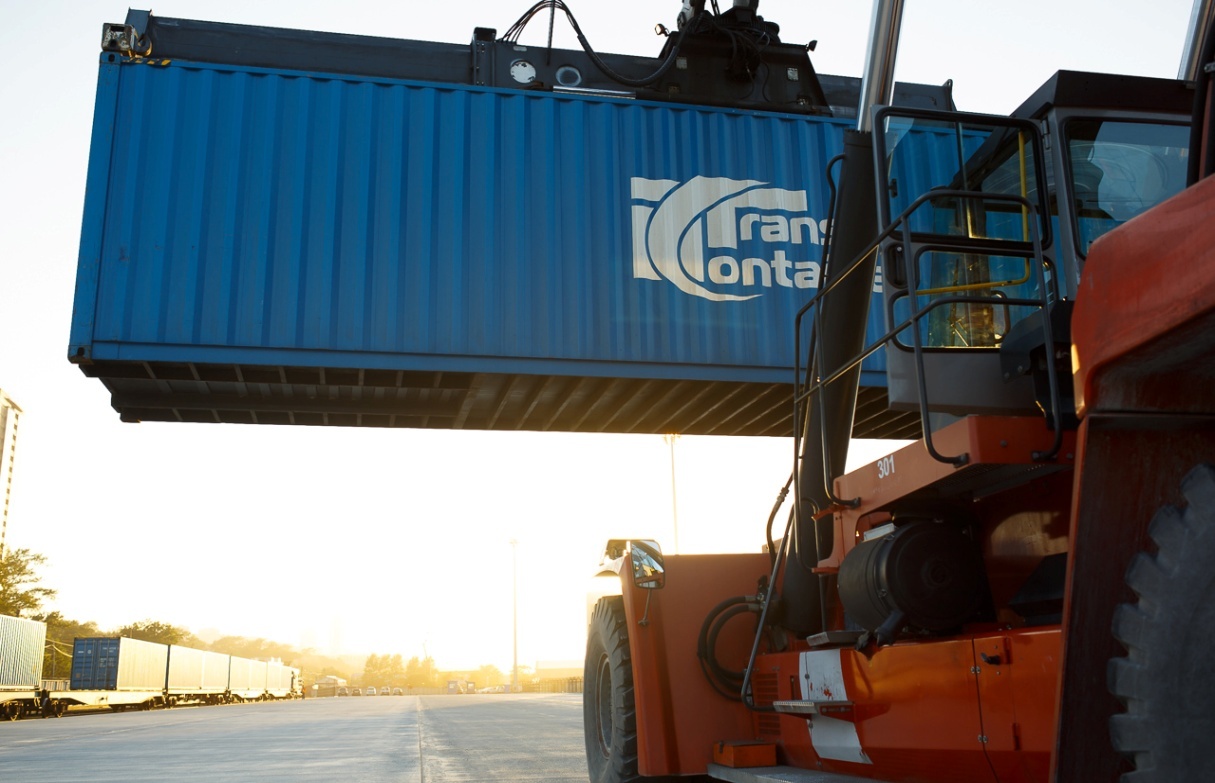 ПОМНИТЕ!Контейнерный терминал - это территория повышенной опасности!!! В целях обеспечения безопасности, пожалуйста, ознакомьтесь с данными правилами и следуйте им во время пребывания на территории контейнерного терминала. ВИДЫ  РискОВ  терминалА:Территория терминала находится под видеонаблюдением!Схема маршрута прохода и проезда по территории контейнерного терминала ___________ - структурного подразделения филиала ПАО «ТрансКонтейнер» на Дальневосточной железной дорогеПриложение № 5 к Договору №_____ от ___._____.2023 г.ПОРЯДОК ЭЛЕКТРОННОГО ДОКУМЕНТООБОРОТАНастоящее Приложение устанавливает порядок и условия организации между Сторонами защищенного электронного документооборота (далее – ЭДО) в целях исполнения принятых на себя обязательств по Договору путем обмена документами в электронной форме по телекоммуникационным каналам связи с применением квалифицированной электронной подписи.В электронной форме составляются и подписываются квалифицированной электронной подписью документы, перечень и формат которых указаны в приложении № 3а к Договору (далее – «первичные документы»).Обмен электронными документами между Сторонами производится с помощью одной из организаций операторов ЭДО, согласно актуальному на день подписания Договора списку операторов на сайте Федеральной налоговой службы (https://www.nalog.ru/rn77/taxation/submission_statements/operations/).Направление, получение, подписание и обмен первичными документами  происходит в электронном виде с использованием квалифицированной электронной подписи посредством ЭДО. Стороны признают, что первичные документы, оформленные в соответствии с требованиями законодательства РФ (в том числе бухгалтерского и налогового учета) и подписанные квалифицированной электронной подписью приравниваются к первичным документам бухгалтерского учета, подписанными уполномоченными лицами Сторон на бумажном носителе.Квалифицированная электронная подпись документа признается равнозначной собственноручной подписи уполномоченных лиц – владельцев  сертификата квалифицированной электронной подписи и порождает для подписанта юридические последствия, предусмотренные законодательством Российской Федерации (далее – законодательство). Стороны обязуются применять при осуществлении юридически значимого ЭДО формы, форматы и порядок, установленные законодательством, применимыми нормативными актами, а также совместимые технические средства ЭДО.При соблюдении условий, приведенных в настоящем Приложении, первичные документы, содержание и порядок обмена которых соответствует требованиям нормативных актов, принимаются Сторонами к учету в качестве первичных учетных документов, используются в качестве доказательства в судебных разбирательствах и предоставляются при необходимости  в государственные органы. В случае возникновения спора между Сторонами подтверждением совершения действий по направлению, получению, подписанию и обмену первичными документами являются документы, которые формируются и заверяются оператором ЭДО по запросу одной из Сторон. Каждая из Сторон несет ответственность за обеспечение конфиденциальности ключей квалифицированной электронной подписи, недопущения использования принадлежащих ей ключей без ее согласия. Если в сертификате квалифицированной электронной подписи не указан орган или физическое лицо, действующее от имени Стороны при подписании первичных документов, то в каждом случае получения подписанных квалифицированной электронной подписью первичных документов Стороны добросовестно исходят из того, что первичные документы подписаны квалифицированной электронной подписью от имени надлежащего лица, действующего в пределах имеющихся у него полномочий.Стороны осуществляют ЭДО в соответствии с законодательством с учетом положений, устанавливаемых нормативными актами исполнительных органов государственной власти Российской Федерации.Стороны обязаны в течение 3 (трех) рабочих дней информировать друг друга о невозможности обмена первичными документами в электронном виде, подписанными квалифицированной электронной подписью, в случае технического сбоя внутренних систем Стороны или оператора ЭДО. В этом случае в период действия такого сбоя Стороны производят обмен первичными документами на бумажном носителе с подписанием собственноручной подписью.В отношениях, не урегулированных настоящим Приложением, Стороны руководствуются законодательством Российской Федерации. Приложение № 5а к Договору №_____ от ___._____.2023 г.ПЕРЕЧЕНЬ И ФОРМАТ ЭЛЕКТРОННЫХ ДОКУМЕНТОВ   Приложение № 6 к Договору №_____ от ___._____.2023 г.  НАЛОГОВАЯ ОГОВОРКА1. Исполнитель на момент заключения и/или при исполнении договора от «____» ______ 202___ года № _____, (далее также – Договор, настоящий Договор) заключенного с ПАО «ТрансКонтейнер» (далее – Заказчик), гарантирует (заверяет), что:Исполнитель является надлежащим образом созданным юридическим лицом, действующим в соответствии с законодательством Российской Федерации;его исполнительный орган находится и осуществляет функции управления по месту регистрации юридического лица, и в нем нет дисквалифицированных лиц;располагает персоналом, имуществом и материальными ресурсами, необходимыми для выполнения своих обязательств по Договору, а в случае привлечения подрядных организаций (соисполнителей) принимает все меры должной осмотрительности, чтобы подрядные организации (соисполнители) соответствовали данному требованию, а также иным, указанным в пункте 1 настоящей Налоговой оговорки, требованиям;располагает лицензиями, необходимыми для осуществления деятельности и исполнения обязательств по Договору, если осуществляемая по Договору деятельность является лицензируемой;является членом саморегулируемой организации, если осуществляемая по Договору деятельность требует членства в саморегулируемой организации;не совершает сделок (операций), основной целью которых являются неуплата (неполная уплата) и (или) зачет (возврат) суммы налога;ведет бухгалтерский учет и составляет бухгалтерскую отчетность в соответствии с законодательством Российской Федерации и нормативными правовыми актами по бухгалтерскому учету, представляет годовую бухгалтерскую отчетность в налоговый орган;ведет налоговый учет и составляет налоговую отчетность в соответствии с законодательством Российской Федерации, субъектов Российской Федерации и нормативными правовыми актами органов местного самоуправления, своевременно и в полном объеме представляет налоговую отчетность в налоговые органы;не допускает искажения сведений о фактах хозяйственной деятельности (совокупности таких фактов) и объектах налогообложения в первичных документах, бухгалтерском и налоговом учете, в бухгалтерской и налоговой отчетности, а также не отражает в бухгалтерском и налоговом учете, в бухгалтерской и налоговой отчетности факты хозяйственной деятельности выборочно, игнорируя те из них, которые непосредственно не связаны с получением налоговой выгоды;принимает исполнения обязательств по сделкам лишь от лиц, являющихся стороной договора, заключенного с Исполнителем  и (или) лиц, которым обязательство по исполнению сделки (операции) передано по договору или закону;своевременно и в полном объеме уплачивает налоги, сборы и страховые взносы; отражает в налоговой отчетности по НДС все суммы НДС, предъявленные Заказчику;лица, подписывающие от его имени первичные документы и счета-фактуры, имеют на это все необходимые полномочия.2. В соответствии со ст. 406.1 Гражданского кодекса Российской Федерации (далее – ГК РФ) Стороны также договорились, что в случае, если по итогам налоговой проверки или иных мероприятий налогового контроля в отношении Заказчика налоговый орган:2.1.   установит получение Заказчиком необоснованной налоговой выгоды в связи с исполнением Договора и/или2.2.   признает неправомерным учет расходов Заказчика на приобретение товаров, работ, услуг или иных объектов гражданских прав по Договору и/или2.3.   признает неправомерным применение Заказчиком налоговых вычетов в отношении сумм НДСв связи с тем, что Исполнитель:2.4.   нарушал свои налоговые обязанности по отражению в качестве дохода сумм, полученных от Заказчика по Договору, а равно по исчислению и перечислению в бюджет НДС и/или2.5.   при осуществлении своей деятельности допускал нарушение  указанных в пункте 1 настоящей Налоговой оговорки, гарантий (заверений) (любой одной, нескольких или всех вместе)(обстоятельства, перечисленные в пунктах 2.1 - 2.3, возникшие в связи с обстоятельствами, перечисленными в пунктах 2.4 - 2.5, 1 настоящей Налоговой оговорки – Эпизоды, связанные с Исполнителем), то Исполнитель вправе в течение 10 (десяти) рабочих дней с даты письменного предложения Заказчика возместить последнему имущественные потери (далее также – Имущественные потери, связанные с налоговой проверкой), определяемые как:2.6.   сумма доначисленного Заказчику налоговым органом своим решением (далее – Решение налогового органа) налога на прибыль организаций и/или НДС в связи с Эпизодами, связанными с Исполнителем (далее – Доначисленные налоги); плюс2.7.   сумма начисленных Заказчику пеней на сумму Доначисленных налогов (далее – Пени); плюс2.8. 	штрафы, начисленные Заказчику за соответствующие налоговые нарушения в связи с неуплатой Доначисленных налогов (далее – Штрафы).3.     	Стороны, в соответствии со ст. 406.1 ГК РФ также договорились, что в случае предъявления Заказчику третьими лицами (для целей настоящего Договора) – лицами, приобретавшими у Заказчика товары, результаты работ, (услуг), имущественные права, являющиеся объектом настоящего Договора, имущественных требований:3.1.   о возмещении убытков и/или имущественных потерь, исчисляемых как размер доначисленных по решению налогового органа, указанным третьим лицам либо их контрагентам, налогов и/или пеней и/или штрафов, а равно возникших в связи с отказом в возможности признания данными третьими лицами расходов для целей налогообложения прибыли или включения НДС в состав налоговых вычетов (далее – Имущественные потери, связанные с нарушением имущественных прав третьих лиц)(обстоятельства, перечисленные в пункте 3, возникшие в связи с обстоятельствами, перечисленными в пункте 3.1 настоящей Налоговой оговорки – Эпизоды, связанные с третьими лицами – контрагентами Заказчика), то Исполнитель обязан в течение 10 (десять) рабочих дней с даты письменного требования Заказчика возместить последнему Имущественные потери, связанные с нарушением имущественных прав третьих лиц.4.	В соответствии со ст. 406.1 ГК РФ Стороны также предусмотрели, что в случае не реализации Исполнителем права, указанного в пункте 2.5 настоящей Налоговой оговорки, на возмещение Заказчику Имущественных потерь, связанных с налоговой проверкой, Заказчик вправе оспорить Решение налогового органа в установленном законом порядке и в этом случае Исполнитель будет обязан возместить Заказчику имущественные потери в течение 10 (десяти) рабочих дней с даты письменного требования Заказчика об этом (с приложением копии Решения налогового органа и копии вступившего в силу судебного акта (-ов), принятого (-ых) по результатам оспаривания Заказчиком Решения налогового органа, и подтверждающего предпринятые им усилия по оспариванию Решения налогового органа как минимум в части Эпизодов, связанных с Исполнителем), определяемые как:4.1. такие Доначисленные налоги, Пени и Штрафы с учетом возможных корректировок в соответствии с вступившим в законную силу решением суда по делу(-ам), в рамках которого (-ых) Заказчик предпринял добросовестные усилия по оспариванию Решения налогового органа, а также4.2. судебные расходы Заказчика в связи с оспариванием Решения налогового органа в полном размере.5.	Исполнитель признает и соглашается, что Заказчик вправе по своему усмотрению уплатить в бюджет Доначисленные налоги, Пени и Штрафы в соответствии с Решением налогового органа до вступления в силу решения суда по делу, в рамках которого Заказчик оспаривает Решение налогового органа, содержащее Эпизоды, связанные с Исполнителем. Исполнитель не вправе ссылаться на данное обстоятельство как на условие, способствовавшее возникновению или увеличению имущественных потерь у Заказчика и в обоснование своего отказа или задержки возмещать Заказчику Имущественные потери, связанные с налоговой проверкой.6.	В случае если Исполнитель возместит Заказчику Имущественные потери, связанные с налоговой проверкой, а Заказчик впоследствии продолжит оспаривание Решения налогового органа в части Эпизодов, связанных с Исполнителем, и вернет из бюджета полностью или частично Доначисленные налоги, Пени и/или Штрафы (далее – Возвращенные суммы), то Заказчик обязуется уведомить Исполнителя об этом не позднее 30 (тридцати) рабочих дней с даты фактического получения Возвращенных сумм и уплатить ему Возвращенные суммы в течение 30 (тридцати) рабочих дней с даты получения письменного требования Исполнителя об этом.7.	Исполнитель обязан предпринять максимальные усилия для содействия Заказчику в предотвращении доначисления налогов, штрафов и пеней по Эпизодам, связанным с Исполнителем, а также в досудебном и судебном обжаловании Решения налогового органа в части Эпизодов, связанных с Исполнителем, в частности, представлять Заказчику доказательства и пояснения, опровергающие нарушение гарантий, указанных в п. 1 настоящей Налоговой оговорки, либо иных признаков недобросовестности, а также содействовать Заказчику в сборе таких доказательств в ходе досудебного и судебного обжалования Эпизодов, связанных с Исполнителем, обеспечивать, где необходимо, явку своих свидетелей-сотрудников для дачи показаний налоговому органу, суду и прочее.8.     	Исполнитель также подтверждает, что гарантии (заверения) достоверности обстоятельств, указанных в пункте 1 настоящей Налоговой оговорки являются, в том числе заверениями об обстоятельствах, имеющими значение для заключения Договора, его исполнения или прекращения (статья 431.2 ГК РФ), при нарушении которых Исполнитель обязан возместить Заказчику по его требованию убытки, причиненные недостоверностью таких заверений.   Приложение № 7 к Договору №_____ от ___._____.2023 г.Санкционная оговорка Каждая из Сторон заявляет и гарантирует, что на дату заключения настоящего Договора: соответствующая Сторона и ни одно из Связанных лиц: не является лицом, в отношении которого введены Санкции и/или которое включено в Санкционные списки, и/или не является каким-либо образом связанным с лицом, включенным в Санкционные списки; не действует в интересах и/или по указанию какого-либо лица, в отношении которого введены Санкции и/или которое включено в Санкционные списки; заключает и/или исполняет настоящий Договор не с целью обхода каких-либо Санкций или ограничений. Стороны принимают на себя обязательства в процессе исполнения настоящего Договора незамедлительно сообщить другой Стороне, что Сторона либо ее Связанные лица: становятся лицами, в отношении которых введены Санкции и/или которые включены в Санкционные списки, и/или становятся каким-либо образом связанными с лицами, в отношении которых введены Санкции и/или включенными в Санкционные списки; начинают действовать в интересах и/или по указанию какого-либо лица, в отношении которого введены Санкции и/или которое включено в Санкционные списки. Стороны подтверждают, что условия пунктов 1 и 2 настоящей Санкционной оговорки являются существенными условиями Договора. Если специальной нормой применимого законодательства не установлено иное, неисполнение Стороной обязательств, установленных в п. 2 настоящей Оговорки, наступление в отношении Стороны, ее Связанных лиц обстоятельств, указанных в п. 2 настоящей Оговорки, в процессе 3 исполнения Сторонами Договора, а равно выявление после даты заключения настоящего Договора факта недостоверности заверений об обстоятельствах, указанных в п. 1 настоящей Санкционной оговорки, является основанием для одностороннего внесудебного отказа другой Стороны от исполнения настоящего Договора. Настоящий Договор считается расторгнутым с даты получения соответствующей Стороной письменного уведомления другой Стороны, если более поздняя дата не будет установлена в уведомлении. При этом Сторона, в отношении которой наступили указанные обстоятельства либо была выявлена недостоверность заверений об обстоятельствах, не вправе требовать уплаты каких-либо штрафов, неустоек и т.п. в связи с таким расторжением от отказавшейся от исполнения Договора Стороны. Факт введения в отношении Стороны или какого-либо из ее Связанных лиц Санкций или включения соответствующей Стороны, а также Связанных лиц в Санкционные списки не является обстоятельством непреодолимой силы для такой Стороны. 4. Определения: Санкции - адресные ограничительные меры принудительного характера, посредством которых их инициатор (государство, государственное объединение / союз, международная организация) желает прекратить, приостановить или запретить взаимодействие своих субъектов (физических или юридических лиц) с определенными лицами, за исключением Санкций, введенных Украиной. Санкционные списки - любой из перечней лиц, сформированный соответствующим государством, государственным объединением / союзом, международной организацией на дату заключения настоящего Договора или в процессе его исполнения с целью введения или применения Санкций в отношении конкретных лиц, за исключением Санкционных списков Украины. Связанные лица — агент (уполномоченный представитель) Стороны, связанный с настоящим Договором, акционер, участник или бенефициар такой Стороны, который индивидуально или вместе с другими акционерами, участниками или бенефициарами прямо или косвенно владеет долей, составляющей 50 % или более от уставного капитала такой Стороны, и единоличный исполнительный орган такой Стороны.Приложение № 6к документации о закупкеСВЕДЕНИЯ О ПЛАНИРУЕМЫХ К ПРИВЛЕЧЕНИЮ ПОДРАЗДЕЛЕНИЯ РОСГВАРДИИНаименование подразделения:(отдельный лист по каждому подразделению)Приложения: - копии документов, подтверждающих согласие субподрядных организаций (договор о намерениях, предварительное соглашение и др.) выполнить передаваемые объемы работ, услуг по предмету закупки.Представитель, имеющий полномочия подписать Заявку на участие в закупке от имени ________________________________________________                                                                    (наименование претендента)       М.П.			(должность, подпись, ФИО)«____» ____________ 20___ г. Приложение № 7 к документации о закупкеСВЕДЕНИЯ ОБ АДМИНИСТРАТИВНОМ И ПРОИЗВОДСТВЕННОМПЕРСОНАЛЕ ПРЕТЕНДЕНТА{указывается персонал, который необходим для оказания услуг, являющихся предметом Открытого конкурса)Административный персоналПроизводственный персонал (рабочие)Представитель, имеющий полномочия подписать Заявку на участие от имени _____________________________________________________________________	(наименование претендента)_____________________________________________________________________________М.П.	(должность, подпись, ФИО)«____» ________________ 202___ г.Приложение № 8
к документации о закупке ООО ЧОП «___________» настоящим подтверждает, что на момент подачи Заявки на участие в Открытом конкурсе № ______________имеет:1. Круглосуточную дежурную службу, расположенную по адресу:________________, номер телефона ___________.2. Следующие основные и резервные средства связи: - переносные рации - _____ штук- мобильные телефоны - ______ штук.- (другое) - ______ штук3. ________ (количество) групп быстрого реагирования.4. ООО ЧОП «____________» гарантирует прибытие ГБР по договору заключенному с Росгвардией для усиления охраны объектов не позднее 30 минут с момента объявления сигнала в случае установления более высокого уровня безопасности в соответствии с постановлением Правительства Российской Федерации от 29 декабря 2020 г. № 2344 «Об уровнях безопасности объектов транспортной инфраструктуры и транспортных средств и о порядке их объявления (установления)».Представитель, имеющий полномочия подписать Заявку на участие от имени ____________________________________________________________(наименование претендента)_________________________________________________________________       М.П.			(должность, подпись, ФИО)«____» _________ 20__ г.№ п/пНаименование п/пСодержание1.Предмет Открытого конкурса.Открытый конкурс в электронной форме № ОКэ-НКПДВЖД-23-0003  по предмету закупки «Оказание услуг по охране объектов в городе Владивосток и в городе Артём согласно перечню объектов, передаваемых под охрану Исполнителю с расположенным на охраняемых  объектах имуществом, находящимся на праве собственности или ином законном праве  у Заказчика на филиале ПАО «ТрансКонтейнер» на Дальневосточной железной дороге (далее – Услуги).»2.Организатор Открытого конкурса, адрес, контактные лица и представители ЗаказчикаОрганизатором является ПАО «ТрансКонтейнер». Функции Организатора выполняет: Постоянная рабочая группа Конкурсной комиссии филиала ПАО «ТрансКонтейнер» на Дальневосточной  железной дорогеАдрес: Российская Федерация, 680000, г. Хабаровск, ул. Дзержинского, д. 65Контактное(ые) лицо(а) Заказчика: Шадрин Антон Викторович, тел. +7(4212)717992 (6504), электронный адрес ShadrinAV@TRCONT.RUКонтактное(ые) лицо(а) Организатора: Кухтин Сергей Сергеевич, тел.+ 7(4212)717992 (6550), электронный адрес KukhtinSS@trcont.ru3.Конкурсная комиссияПроведение конкурентной закупки и принятие решений об итогах и выборе победителя(-ей) Открытого конкурса принимается комиссией по осуществлению закупок (далее - Конкурсной комиссией) коллегиальным органом, сформированным в аппарате управления ПАО «ТрансКонтейнер».Адрес: 125047, Москва, Оружейный пер., д.194.Средства массовой информации (СМИ), используемые в целях информационного обеспечения проведения процедуры Открытого конкурсаИзвещение о проведении Открытого конкурса, изменения к извещению, настоящая документация, протоколы, оформляемые в ходе проведения Открытого конкурса, вносимые в них изменения и дополнения и иные сведения, обязательность публикации которых предусмотрена  Положением о закупках и законодательством Российской Федерации публикуется (размещается) в информационно-телекоммуникационной сети «Интернет» на сайте ПАО «ТрансКонтейнер» (www.trcont.com) и, в предусмотренных законодательством Российской Федерации случаях, на официальном сайте единой информационной системы в сфере закупок в информационно-телекоммуникационной сети «Интернет» (www.zakupki.gov.ru) (далее – Официальный сайт).В случае возникновения технических и иных неполадок при работе на Официальном сайте, блокирующих доступ к данному сайту в течение более чем одного рабочего дня, информация, подлежащая размещению на Официальном сайте,  размещается на сайте ПАО «ТрансКонтейнер» с последующим размещением такой информации на Официальном сайте в течение одного рабочего дня со дня устранения технических или иных неполадок, блокирующих доступ к Официальному сайту, и считается размещенной в установленном порядке.Для целей проведения Открытого конкурса в электронной форме, в том числе подачи участниками Открытого конкурса Заявок на участие в конкурентной закупке в электронной форме, окончательных предложений, предоставление Организатору/Конкурсной комиссии доступа к Заявкам, направление участниками Открытого конкурса запросов о даче разъяснений положений документации о закупке Открытого конкурса, размещение таких разъяснений, сопоставление ценовых предложений участников Открытого конкурса, формирование протоколов в соответствии с настоящей документацией о закупке предусмотрен оператор ЭТП.При проведении открытого конкурса в электронной форме с применением ЭТП вся информация предусмотренная в данном пункте Информационной карты публикуется (подписывается) в электронной форме с использованием функционала и в соответствии с регламентом выбранной ЭТП, с применением соответствующего программно-аппаратного комплекса, обеспечивающего проведение процедур закупки с использованием сети «Интернет», размещаемого на сайте оператора торгов www.otc.ru.Электронной торговой площадкой используемой для проведения закупочных процедур в электронном виде является ОТС-тендер (www.otc.ru). Контактная информация: юридический адрес: 119049, г. Москва, 4-ый Добрынинский пер., д. 8. Почтовый адрес: 115230, г. Москва, 1-й Нагатинский проезд, д.10 стр.1 (БЦ «Ньютон Плаза», 15 этаж). Тел. +7 (499) 653-57-02 центр поддержки клиентов. E-mail: info@otc.ru5.Начальная (максимальная) цена договора/ цена лотаНачальная (максимальная) цена договора составляет 30 744 934 (тридцать миллионов семьсот сорок четыре тысячи девятьсот тридцать четыре) рубля 50 копеек с учетом всех налогов (кроме НДС), расходов на выплату заработной платы в размере не ниже минимальной заработной платы в субъекте Российской Федерации, в котором оказываются услуги, экипировку, оборудование, обучение персонала, страхование, а также всех иных затрат, расходов, связанных с оказанием Услуг, в том числе подрядных, Сумма НДС и условия начисления определяются в соответствии с законодательством Российской Федерации. 6.Дата опубликования Открытого конкурса«06» марта 2023 года7.Место, дата и время начала и окончания срока подачи Заявок, открытия доступа к ЗаявкамЗаявки принимаются через электронную торговую площадку, информация по которой указана в пункте 4 Информационной карты, с даты опубликования извещения о проведении Открытого конкурса и до «20» марта 2023 г. 14 час. 00 мин. Открытие доступа к Заявкам состоится автоматически в Программно-аппаратном средстве ЭТП в момент окончания срока для подачи Заявок.8.Рассмотрение, оценка и сопоставление ЗаявокОценка и сопоставление Заявок состоится 
«22» марта 2023 г. 14 час. 00 мин. местного времени по адресу, указанному в пункте 2 настоящей Информационной карты9. Подведение итоговПодведение итогов состоится не позднее «18» апреля 2023 г. 14 час. 00 мин. местного времени по адресу, указанному в пункте 3 Информационной карты.10.Количество лотоводин лот11.Официальный языкРусский язык. Вся переписка, связанная с проведением Открытого конкурса, ведется на русском языке.12.Валюта Открытого конкурсаРубли Российской Федерации.13. Форма, сроки и порядок оплаты за поставку товаров, выполнения работ, оказания услугОплата Услуг производится ежемесячно в течение 30 (тридцати) календарных дней после подписания Сторонами акта сдачи-приемки оказанных Услуг на основании выставленного Исполнителем счета и счета-фактуры за отчетный период, путем перечисления Заказчиком денежных средств на расчетный счет Исполнителя.14.Срок и место поставки товара, выполнения  работ, оказания услугСрок (период) оказания услугс 00 часов 00 минут «01» апреля 2023 г. по 24 часов 00 минут «31» декабря 2024 г.Место оказания услуг: - 690002, Российская Федерация, Приморский край г. Владивосток ул. Снеговая 54; ул. Амурская 88 (контейнерный терминал Первая Речка).- 692754, Российская Федерация Приморский край, г. Артём ул. Деповская 1.15.Состав и количество (объем) товара, работ, услугВ соответствии с Техническим заданием. 16.Информация о товаре, работе, услуге17.Требования, предъявляемые к претендентам и Заявке на участие в Открытом конкурсе 1. Помимо указанных в пунктах 2.1 и 2.2 настоящей документации требований к претенденту, участнику предъявляются следующие требования:1.1 деятельность претендента, участника не должна быть приостановлена в порядке, предусмотренном Кодексом Российской Федерации об административных правонарушениях, на день подачи Заявки;1.2. отсутствие за последние три года просроченной задолженности перед ПАО «ТрансКонтейнер», фактов невыполнения обязательств перед ПАО «ТрансКонтейнер» и причинения вреда имуществу ПАО «ТрансКонтейнер»;1.3. осуществлять электронный документооборот (далее – ЭДО) с Заказчиком с помощью операторов ЭДО, указанных в списке реестра на сайте Федеральной налоговой службы (https://www.nalog.ru), на условиях, изложенных в проекте договора (приложение № 5 к документации о закупке);1.4. наличие опыта оказания услуг с предметом охрана движимого и недвижимого имущества за период трех последних лет, предшествующих году подачи Заявки, и период времени в текущем году до момента окончания приема Заявок, с предметом охрана движимого и недвижимого имущества, со стоимостью договора (-ов) не менее 20 % от начальной (максимальной) цены договора/цены лота;1.5. наличие на момент подачи заявки на участие в Открытом конкурсе действующей лицензии на осуществление частной охранной деятельности, выданной в соответствии с законом Российской Федерации от 11 марта 1992 г. № 2487-1 «О частной детективной и охранной деятельности в Российской Федерации;1.6. наличие не менее 16 работников, имеющих удостоверения частного охранника, личные карточки охранника, оформленные в соответствии с Законом Российской Федерации от 11 марта 1992 г. № 2487-1 «О частной детективной и охранной деятельности в Российской Федерации»;1.7. наличие круглосуточной дежурной службы;1.8. наличие договора на выполнение функций ГБР с Росгвардией или гарантийное письмо о заключении такого договора до момента заключения договора с заказчиком;1.9.	возможность приобретения и установки на каждый объект Заказчика за свой счет системы контроля передвижения охранника при патрулировании по утвержденному маршруту с передачей данных Заказчику ежедневно (система «ход-тест», «СТРАЖА» и так далее);1.10. участник, признанный победителем Открытого конкурса, обязан иметь или заключить договор страхования гражданской ответственности юридических лиц за причинение вреда при осуществлении частной детективной и охранной деятельности со страховой суммой не менее 2 млн. рублей (Страховая сумма определяется путем прогнозирования возможного ущерба) и в течение 1 (одной) недели с момента получения уведомления об итогах Открытого конкурса предоставить его Заказчику для ознакомления;1.11.	размер заработной платы охранников должен быть не ниже минимальной заработной платы в субъекте Российской Федерации, в котором оказываются услуги, установленной на основании федерального закона от 19.06.2000 № 82-ФЗ «О минимальном размере оплаты труда».2. Претендент, помимо документов, указанных в пункте 2.3 настоящей документации о закупке, в составе заявки должен предоставить следующие документы:2.1. в случае если претендент, участник не является плательщиком НДС, документ, подтверждающий право претендента на освобождение от уплаты НДС, с указанием положения Налогового кодекса Российской Федерации, являющегося основанием для освобождения;2.2. в подтверждение соответствия требованию, установленному частью «а» пункта 2.1 документации о закупке, претендент осуществляет проверку информации о наличии/отсутствии у претендента задолженности по уплате налогов, сборов и о представленной претендентом налоговой отчетности, на официальном сайте Федеральной налоговой службы Российской Федерации (https://service.nalog.ru/zd.do). В случае наличия информации о неисполненной обязанности перед Федеральной налоговой службой Российской Федерации, претендент обязан в составе заявки представить документы, подтверждающие исполнение обязанностей (заверенные банком копии платежных поручений, акты сверки с отметкой налогового органа и т.п.). Организатором на день рассмотрения Заявок проверяется информация о наличии/отсутствии задолженности и о предоставленной претендентом налоговой отчетности на официальном сайте Федеральной налоговой службы Российской Федерации (вкладка «сведения о юридических лицах, имеющих задолженность по уплате налогов и/или не представляющих налоговую отчетность более года» (https://service.nalog.ru/zd.do);2.3. в подтверждение соответствия требованиям, установленным частью «а» и «г» пункта 2.1 документации о закупке, и отсутствия административных производств, в том числе о неприостановлении деятельности претендента в административном порядке и/или задолженности, претендент осуществляет проверку информации о наличии/отсутствии исполнительных производств претендента на официальном сайте Федеральной службы судебных приставов Российской Федерации (http://fssprus.ru/iss/ip), а также информации в едином федеральном реестре юридически значимых сведений о фактах деятельности юридических лиц, индивидуальных предпринимателей и иных субъектов экономической деятельности http://www.fedresurs.ru. В случае наличия на официальном сайте Федеральной службы судебных приставов Российской Федерации информации о наличии в отношении претендента исполнительных производств, претендент обязан в составе Заявки представить документы, подтверждающие исполнение обязанностей по таким исполнительным производствам (заверенные банком копии платежных поручений, заверенные претендентом постановления о прекращении исполнительного производства и т.п.). Организатором на день рассмотрения Заявок проверяется информация о наличии исполнительных производств и/или неприостановлении деятельности на официальном сайте Федеральной службы судебных приставов Российской Федерации (вкладка «банк данных исполнительных производств») и едином федеральном реестре юридически значимых сведений о фактах деятельности юридических лиц, индивидуальных предпринимателей и иных субъектов экономической деятельности («поиск сведений»);2.4. годовая бухгалтерская (финансовая) отчетность, а именно: бухгалтерские балансы и отчеты о финансовых результатах за один последний завершенный отчетный период (финансовый год). При отсутствии годовой бухгалтерской (финансовой) отчетности пояснительное письмо от претендента с указанием причины ее отсутствия. Предоставляется копия документа от каждого юридического и/или физического лица, выступающего на стороне одного претендента;2.5. копия действующей лицензии на осуществление частной охранной деятельности, выданной в соответствии с Законом РФ от 11.03.1992 № 2487-1 «О частной детективной и охранной деятельности в РФ» или выписку из реестра лицензий, находящегося в открытом доступе (https://rosguard.gov.ru/page/index/proverka-otkrytyx-dannyx-licenzij);2.6. документ по форме приложения № 4 к документации о закупке о наличии опыта охраны движимого и недвижимого имущества со стоимостью договоров не менее 20 % от начальной (максимальной) цены Открытого конкурса/цены лота;2.7. Копии договоров, указанных в документе по форме приложения № 4 к документации о закупке;2.8. документы, подтверждающие факт оказания услуг, копии актов сдачи-приемки оказанных услуг (или актов сверки) в объеме и стоимости договоров, указанных претендентом в документе по форме приложения № 4 к документации о закупке. Допускается в качестве подтверждения опыта предоставление официального письма контрагента претендента с указанием предмета договора, периода оказания услуг и их стоимости, заверенного печатью контрагента претендента. Письмо должно содержать контактную информацию контрагента претендента;2.9. сведения о производственном персонале по форме приложения № 6 к документации о закупке с указанием серий и номеров удостоверений частных охранников (УЧО), их разрядов, номеров и дат выдачи;2.10. копия договора страхования гражданской ответственности юридических лиц за причинение вреда при осуществлении частной детективной и охранной деятельности со страховой суммой не менее 2 млн. рублей или письменно выраженное обязательство о его предоставлении Заказчику в случае признания его победителем Открытого конкурса в течение 1 (одной) недели с момента получения уведомления об итогах Открытого конкурса;2.11. справка по форме приложения №8 к документации о закупке за подписью претендента о наличии круглосуточной дежурной службы (указывается адрес местонахождения, номера телефонов, оснащенность основными и резервными средствами связи), обязательствах о прибытии групп(ы) быстрого реагирования для усиления охраны объектов не позднее 30 минут с момента объявления сигнала в случае установления более высокого уровня безопасности в соответствии с постановлением Правительства Российской Федерации от 29 декабря 2020 г. № 2344 «Об уровнях безопасности объектов транспортной инфраструктуры и транспортных средств и о порядке их объявления (установления)»;2.12. сведения о планируемой к привлечению Росгвардии для предоставления услуг ГБР, по форме приложения № 6 к документации о закупке;2.13. копия договора с Росгвардией о предоставлении услуг необходимого количества групп быстрого реагирования или гарантийное письмо о заключении такого договора до момента  заключения договора с заказчиком;2.14. в случае, если на стороне одного претендента выступают несколько участников – информацию, определяющую, с кем из представленных субъектов предполагается заключение договора в случае признания такого претендента Победителем Открытого конкурса.2.15. письменно выраженное согласие в произвольной форме на приобретение и установку на каждый объект Заказчика за свой счет системы контроля передвижения охранника при патрулировании по утвержденному маршруту с ежедневной передачей данных Заказчику (система «ход-тест», «СТРАЖА» и так далее).2.16. письменное заверение о выплате охранникам заработной платы не ниже размера минимальной заработной платы в субъекте Российской Федерации, в котором оказываются Услуги (пункт 14  настоящей Информационной карты);2.17. расчет стоимости услуг, в формате Microsoft Excel (приложен отдельным файлом к документации о закупке) с численностью работников, предусмотренной для каждого из видов постов,  указанных в Техническом задании, с учетом коэффициента сменности, не ниже размера минимальной заработной платы в субъекте Российской Федерации, в котором оказываются Услуги, с учетом надбавки за работу в ночное время, взносов (начислений) на заработную плату и т.д. В случае, если в расчете стоимости услуг в строке «Размер оплаты труда будет указана сумма менее МРОТ на 2023 год, установленного в регионе, в котором оказываются Услуги, заявка претендента подлежит отклонению.18.Особенности предоставления документов иностранными участникамиИностранное лицо должно быть правомочно заключать и исполнять договор, право на заключение которого является предметом Открытого конкурса, в том числе такое лицо должно быть зарегистрированным в качестве субъекта гражданского права и иметь все необходимые разрешения для ведения деятельности в соответствии с законодательством государства по месту его нахождения, месту поставки товаров (выполнения работ, оказания услуг). Правоспособность иностранного лица не должна быть ограничена судом и/или административными органами государства по месту его нахождения и/или ведения деятельности, а также Российской Федерации. Иностранное лицо не должно являться неплатежеспособным, в отношении него не должна проводиться процедура банкротства, ликвидации. Данные обстоятельства могут подтверждаться заверением иностранного лица.19.Критерии оценки Заявок на участие в Открытом конкурсе и коэффициент их значимости20.Особенности заключения договора1. Увеличение единичных расценок (стоимости 1 (одного) поста в месяц) в процессе исполнения договора без проведения дополнительной процедуры размещения Заказов допускается при соблюдении всех нижеперечисленных условий:- договор заключен на срок более 12 (двенадцати) месяцев;- увеличение стоимости единичных расценок возможно не ранее, чем через 6 (шесть) месяцев с даты заключения договора.- увеличение стоимости единичных расценок не может превышать 10% в год.2. Увеличение общей цены на оказываемые Услуги за счет увеличения количества закупаемых услуг (количества постов) в процессе исполнения договора без проведения дополнительной процедуры размещения Заказа допускается при соблюдении всех нижеперечисленных условий: - цена за единицу услуги (одного поста), действующая на момент увеличения количества закупаемых Услуг (в том числе увеличенная ранее в соответствии с подпунктом 1 настоящего пункта), остается неизменной;- увеличение общей цены договора не превышает 30% от первоначальной цены договора за весь срок действия договора.3. Победитель вправе направить Заказчику предложения по внесению изменений в договор, размещенный в составе настоящей документации о закупке (приложение № 5), до момента его подписания победителем. Указанные предложения должны быть получены Заказчиком в двухсуточный срок с момента получения участником, признанного по итогам конкурса победителем, соответствующего уведомления от Заказчика.  Изменения могут касаться только положений договора, которые не были одним из оценочных критериев для выбора победителя, указанных в пункте 19 Информационной карты настоящей документации о закупке.Внесение изменений в договор по предложениям победителя является правом Заказчика и осуществляется по усмотрению Заказчика.Победитель не имеет права отказаться от заключения договора, если его предложения по внесению в договор изменений не были согласованы Заказчиком.4. В случае если Победитель Открытого конкурса по требованию Заказчика не представил до заключения договора оригиналы следующих документов: -действующая лицензия на осуществление частной охранной деятельности или выписка из реестра лицензий, находящегося в открытом доступе; - действующие удостоверения частных охранников, -личные карточки;- подтверждение экипировки охранников летней и зимней форменной одеждой (с нашивками названия охранного предприятия), спецсредствами (резиновыми палками, наручниками) и электрическими фонарями, радиостанциями или средствами корпоративной мобильной связи с возможностью фото (-видео) фиксации и передачи сведений через интернет, а для группа быстрого реагирования дополнительно защитными шлемами и жилетами.- наличия для каждого объекта Заказчика системы контроля передвижения охранника при патрулировании по утвержденному маршруту с ежедневной передачей данных Заказчику (система «ход-тест», «СТРАЖА» и так далее).- договор страхования гражданской ответственности юридических лиц за причинение вреда при осуществлении частной детективной и охранной деятельности со страховой суммой не менее 2 млн. рублей (Страховая сумма определяется путем прогнозирования возможного ущерба), а также не подтвердил наличие круглосуточной дежурной службы, оружия и необходимого количества групп быстрого реагирования, либо работники победителя Открытого конкурса не сдали зачеты на знание Нормативных документов, указанных в п. 4.9.4 настоящей документации о закупке, победитель признается уклонившимся от заключения договора и в соответствие с пунктом 4.9.2 настоящей Документации договор может быть заключен с участником, заявке которого присвоен второй номер.21.Привлечение субподрядчиков, соисполнителейПривлечение Росгвардии для предоставления услуг ГБР.22.Срок действия Заявки	Заявка должна действовать не менее 90 календарных дней с даты окончания срока подачи Заявок (пункт 7 Информационной карты).23.Обеспечение заявкиНе предусмотрено.24.Обеспечение исполнения договораНе предусмотрено.25.Срок заключения договораДоговор по результатам закупки заключается не ранее даты размещения в СМИ в соответствии с пунктом 4 Информационной карты, протокола подведения итогов Конкурсной комиссии. В случае необходимости одобрения органом управления Заказчика в соответствии с законодательством Российской Федерации заключения договора, договор должен быть заключен не позднее чем через 15 дней с даты указанного одобрения.26.Срок действия договораНастоящий Договор вступает в силу с даты его подписания и действует по «31» декабря 2024 г. включительно, а в части взаиморасчетов – до полного исполнения сторонами своих обязательств.№ п/пВид поста охраныЦена за один пост охраны, в месяц, без учета НДС (единичные расценки)Количество постовЦена за объем услуг, оказываемых в месяц, без учета НДССрок оказания услуг, в месяцахЦена за весь период оказания услуг в руб., без учета НДС 1234567Круглосуточный постДневной (ночной) постНачальник охраны объектаИтого:Итого:--№№Дата и номер договораПредмет договора (указываются только договоры по предмету Открытого конкурса, указанному в пункте 1.1.2 документации о закупке) Наименование контрагента   Количество поставляемого товара, работ, услуг   Сумма стоимости оказанных услуг по договору, без учета НДС, руб.1.2.Итого:Итого:Итого:Публичное акционерное общество «Центр по перевозке грузов в контейнерах «ТрансКонтейнер»(ПАО «ТрансКонтейнер»)Местонахождение: ИНН 7708591995, КПП 997650001Филиал ПАО «ТрансКонтейнер» на Дальневосточной железной дороге Адрес: ________________Банковские реквизиты:Р/с 407 028 103 0042 0000010 в ОАО Банк ВТБ г. МоскваБИК 044525187К/с 301 018 107 0000 0000187Тел. 8(499) 262-97-35Директор филиалаПАО «ТрансКонтейнер»на Дальневосточной железной дороге__________________/_____________/м.п.Частное охранное предприятие «_______» (ООО ЧОП «________»)Местонахождение:___________ ИНН КПП ОГРН ОКПООКВЭДБанковские реквизиты:Р/счет К/счет БИК Тел: От Исполнителя:____________________________/____________/м.п.от ЗаказчикаДиректор филиала ПАО »ТрансКонтейнер» на Дальневосточной железной дороге_________________/ _____________/м.п.от Исполнителя____________________/_________ /м.п.от Заказчикаот ИсполнителяДиректор филиала ПАО «ТрансКонтейнер» на Дальневосточной железной дороге ___________________  А.Н. БулытовГенеральный директор         «_________»______________________ СОГЛАСОВАНОДиректор ООО _____________________ «______» _____________________ 2023  г.          УТВЕРЖДАЮ Директор филиала ПАО «ТрансКонтейнер» на Дальневосточной железной дороге___________________ А.Н. Булытов«______» _____________________ 2023  г.от Заказчикаот ИсполнителяДиректор филиала ПАО «ТрансКонтейнер» на Дальневосточной железной дороге ___________________  А.Н. БулытовГенеральный директор         «_________»______________________ 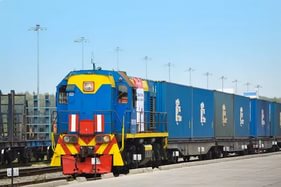 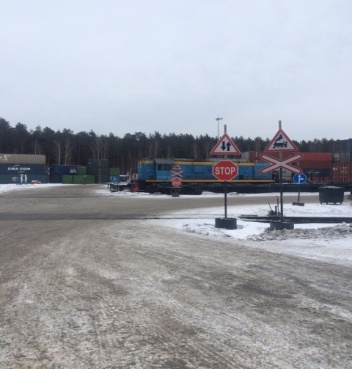 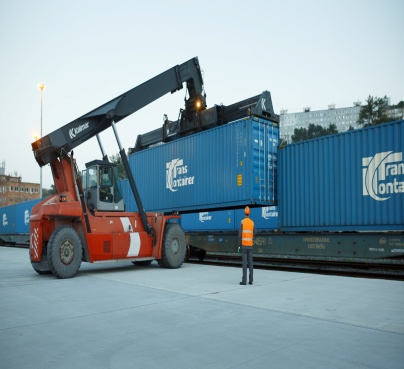 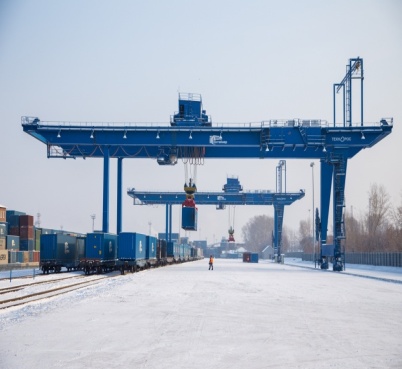 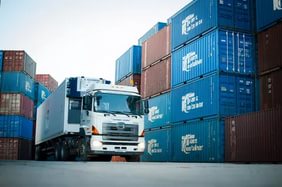 лОКОМОТИВлОКОМОТИВЖ.Д. переездричстакеркозловой кранкозловой кранавтомобиль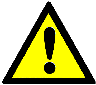 До выхода (въезда) на территорию контейнерного терминала:- пройдите вводный инструктаж;- ознакомьтесь со схемой маршрута прохода и проезда;- наденьте жилет сигнальный и защитную каску.До выхода (въезда) на территорию контейнерного терминала:- пройдите вводный инструктаж;- ознакомьтесь со схемой маршрута прохода и проезда;- наденьте жилет сигнальный и защитную каску.До выхода (въезда) на территорию контейнерного терминала:- пройдите вводный инструктаж;- ознакомьтесь со схемой маршрута прохода и проезда;- наденьте жилет сигнальный и защитную каску.До выхода (въезда) на территорию контейнерного терминала:- пройдите вводный инструктаж;- ознакомьтесь со схемой маршрута прохода и проезда;- наденьте жилет сигнальный и защитную каску.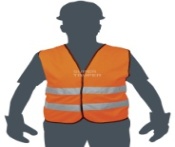 При проходе/проезде по территории терминала соблюдайте следующие правила:-соблюдайте меры предосторожности и проявляйте бдительность;-передвигайтесь строго по маршруту прохода / проезда;-соблюдайте правила дорожного движения, следуйте указаниям дорожных знаков и соблюдайте установленный скоростной режим;- при подъезде к железнодорожному переезду остановитесь перед знаком «STOP», УБЕДИТЕСЬ в отсутствии подвижного состава и только тогда продолжите движение; -скорость передвижения на автомобиле по территории терминала НЕ  более 10 км/ч-обращайте внимание на звуковые сигналы и предупредительные знаки.-не перебегайте через железнодорожные пути перед движущимся поездом;-не подлезайте под вагонами;-при пересечении железнодорожных путей не наступай на головку рельсов;-запрещается движение (въезд/проезд) легкового автотранспортаПри проходе/проезде по территории терминала соблюдайте следующие правила:-соблюдайте меры предосторожности и проявляйте бдительность;-передвигайтесь строго по маршруту прохода / проезда;-соблюдайте правила дорожного движения, следуйте указаниям дорожных знаков и соблюдайте установленный скоростной режим;- при подъезде к железнодорожному переезду остановитесь перед знаком «STOP», УБЕДИТЕСЬ в отсутствии подвижного состава и только тогда продолжите движение; -скорость передвижения на автомобиле по территории терминала НЕ  более 10 км/ч-обращайте внимание на звуковые сигналы и предупредительные знаки.-не перебегайте через железнодорожные пути перед движущимся поездом;-не подлезайте под вагонами;-при пересечении железнодорожных путей не наступай на головку рельсов;-запрещается движение (въезд/проезд) легкового автотранспортаПри проходе/проезде по территории терминала соблюдайте следующие правила:-соблюдайте меры предосторожности и проявляйте бдительность;-передвигайтесь строго по маршруту прохода / проезда;-соблюдайте правила дорожного движения, следуйте указаниям дорожных знаков и соблюдайте установленный скоростной режим;- при подъезде к железнодорожному переезду остановитесь перед знаком «STOP», УБЕДИТЕСЬ в отсутствии подвижного состава и только тогда продолжите движение; -скорость передвижения на автомобиле по территории терминала НЕ  более 10 км/ч-обращайте внимание на звуковые сигналы и предупредительные знаки.-не перебегайте через железнодорожные пути перед движущимся поездом;-не подлезайте под вагонами;-при пересечении железнодорожных путей не наступай на головку рельсов;-запрещается движение (въезд/проезд) легкового автотранспортаПри проходе/проезде по территории терминала соблюдайте следующие правила:-соблюдайте меры предосторожности и проявляйте бдительность;-передвигайтесь строго по маршруту прохода / проезда;-соблюдайте правила дорожного движения, следуйте указаниям дорожных знаков и соблюдайте установленный скоростной режим;- при подъезде к железнодорожному переезду остановитесь перед знаком «STOP», УБЕДИТЕСЬ в отсутствии подвижного состава и только тогда продолжите движение; -скорость передвижения на автомобиле по территории терминала НЕ  более 10 км/ч-обращайте внимание на звуковые сигналы и предупредительные знаки.-не перебегайте через железнодорожные пути перед движущимся поездом;-не подлезайте под вагонами;-при пересечении железнодорожных путей не наступай на головку рельсов;-запрещается движение (въезд/проезд) легкового автотранспорта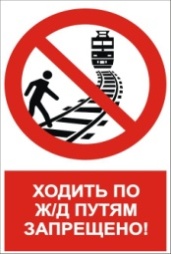 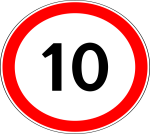 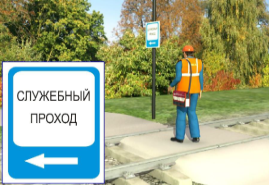 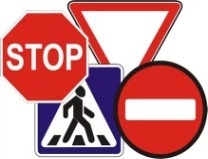 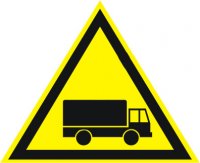 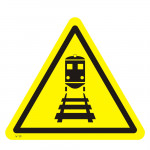 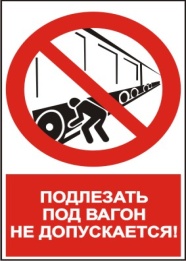 при нахождении в зоне работы погрузчиков соблюдайте следующие требования:- при постановке/снятии контейнера с/на автотранспорт водитель обязан заглушить двигатель, поставить автомобиль на ручной тормоз, выйти из кабины и отойти на безопасное расстояние, не менее 15 метров. - обращайте внимание на звуковые сигналы и предупредительные знаки.при нахождении в зоне работы погрузчиков соблюдайте следующие требования:- при постановке/снятии контейнера с/на автотранспорт водитель обязан заглушить двигатель, поставить автомобиль на ручной тормоз, выйти из кабины и отойти на безопасное расстояние, не менее 15 метров. - обращайте внимание на звуковые сигналы и предупредительные знаки.при нахождении в зоне работы погрузчиков соблюдайте следующие требования:- при постановке/снятии контейнера с/на автотранспорт водитель обязан заглушить двигатель, поставить автомобиль на ручной тормоз, выйти из кабины и отойти на безопасное расстояние, не менее 15 метров. - обращайте внимание на звуковые сигналы и предупредительные знаки.при нахождении в зоне работы погрузчиков соблюдайте следующие требования:- при постановке/снятии контейнера с/на автотранспорт водитель обязан заглушить двигатель, поставить автомобиль на ручной тормоз, выйти из кабины и отойти на безопасное расстояние, не менее 15 метров. - обращайте внимание на звуковые сигналы и предупредительные знаки.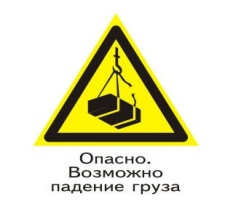 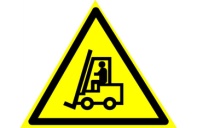 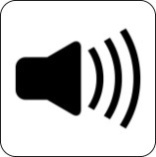 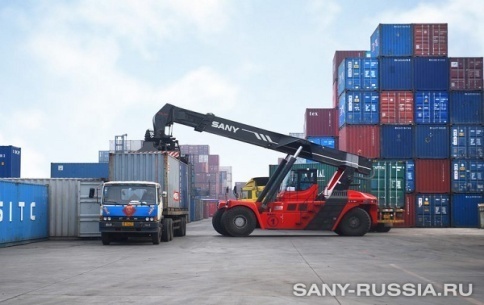 при нахождении в зоне работы электрокозлового крана соблюдайте следующие требования:- при постановке/снятии контейнера с/на автотранспорт водитель обязан заглушить двигатель, поставить автомобиль на ручной тормоз, выйти из кабины и отойти на безопасное расстояние.- запрещается нахождение посторонних лиц в зоне работы погрузочно-разгрузочных механизмов без касок защитных и сопровождающего работника терминала; - обращайте внимание на звуковые сигналы и предупредительные знаки.при нахождении в зоне работы электрокозлового крана соблюдайте следующие требования:- при постановке/снятии контейнера с/на автотранспорт водитель обязан заглушить двигатель, поставить автомобиль на ручной тормоз, выйти из кабины и отойти на безопасное расстояние.- запрещается нахождение посторонних лиц в зоне работы погрузочно-разгрузочных механизмов без касок защитных и сопровождающего работника терминала; - обращайте внимание на звуковые сигналы и предупредительные знаки.при нахождении в зоне работы электрокозлового крана соблюдайте следующие требования:- при постановке/снятии контейнера с/на автотранспорт водитель обязан заглушить двигатель, поставить автомобиль на ручной тормоз, выйти из кабины и отойти на безопасное расстояние.- запрещается нахождение посторонних лиц в зоне работы погрузочно-разгрузочных механизмов без касок защитных и сопровождающего работника терминала; - обращайте внимание на звуковые сигналы и предупредительные знаки.при нахождении в зоне работы электрокозлового крана соблюдайте следующие требования:- при постановке/снятии контейнера с/на автотранспорт водитель обязан заглушить двигатель, поставить автомобиль на ручной тормоз, выйти из кабины и отойти на безопасное расстояние.- запрещается нахождение посторонних лиц в зоне работы погрузочно-разгрузочных механизмов без касок защитных и сопровождающего работника терминала; - обращайте внимание на звуковые сигналы и предупредительные знаки.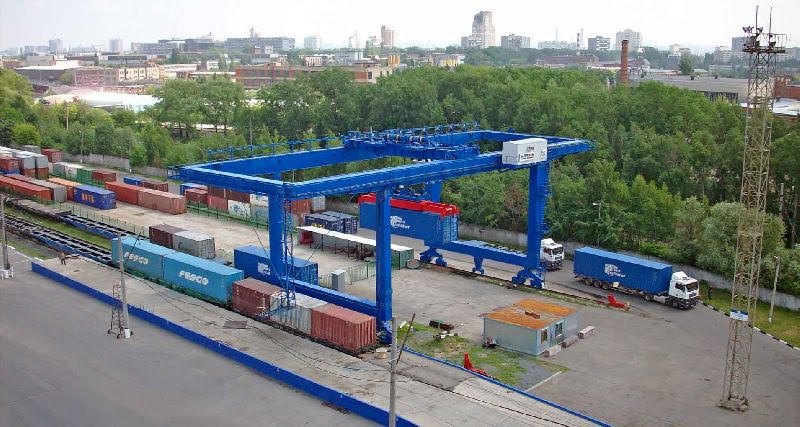 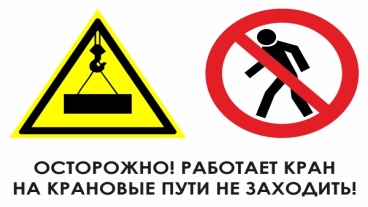 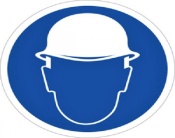 Соблюдайте следующие правила пожарной безопасности при нахождении на контейнерном терминале:- ознакомьтесь с планами эвакуации (маршрут эвакуации при пожаре, расположение эвакуационных выходов).- курить в  установленных местах, обозначенных знаком «место курения».- запрещено пользоваться открытым огнем.- курение в здание запрещено.- в случае обнаружения очага возгорания, не поддаваясь панике удалиться за пределы опасной зоны и направиться в место сбора.- сообщить о пожаре администрации терминала.- передать информацию о пожаре в МЧС по телефону 112Соблюдайте следующие правила пожарной безопасности при нахождении на контейнерном терминале:- ознакомьтесь с планами эвакуации (маршрут эвакуации при пожаре, расположение эвакуационных выходов).- курить в  установленных местах, обозначенных знаком «место курения».- запрещено пользоваться открытым огнем.- курение в здание запрещено.- в случае обнаружения очага возгорания, не поддаваясь панике удалиться за пределы опасной зоны и направиться в место сбора.- сообщить о пожаре администрации терминала.- передать информацию о пожаре в МЧС по телефону 112Соблюдайте следующие правила пожарной безопасности при нахождении на контейнерном терминале:- ознакомьтесь с планами эвакуации (маршрут эвакуации при пожаре, расположение эвакуационных выходов).- курить в  установленных местах, обозначенных знаком «место курения».- запрещено пользоваться открытым огнем.- курение в здание запрещено.- в случае обнаружения очага возгорания, не поддаваясь панике удалиться за пределы опасной зоны и направиться в место сбора.- сообщить о пожаре администрации терминала.- передать информацию о пожаре в МЧС по телефону 112Соблюдайте следующие правила пожарной безопасности при нахождении на контейнерном терминале:- ознакомьтесь с планами эвакуации (маршрут эвакуации при пожаре, расположение эвакуационных выходов).- курить в  установленных местах, обозначенных знаком «место курения».- запрещено пользоваться открытым огнем.- курение в здание запрещено.- в случае обнаружения очага возгорания, не поддаваясь панике удалиться за пределы опасной зоны и направиться в место сбора.- сообщить о пожаре администрации терминала.- передать информацию о пожаре в МЧС по телефону 112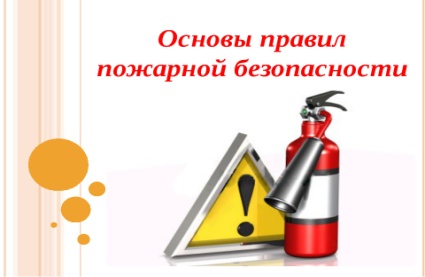 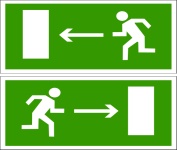 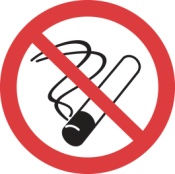 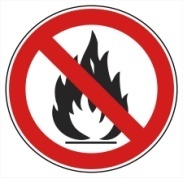 Соблюдайте следующие правила электробезопасности при нахождении на контейнерном терминале:- приближение и прикосновение к токоведущим частям электроустановок, оборванным проводам опасно для жизни.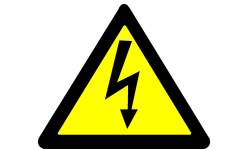 - в помещениях с электроустановками находиться посторонним лицам запрещается-немедленно сообщить администрации терминала при обнаружении оборванного провода, упавшего на землю.-запрещается самовольное переключение и подключение в электрических цепяхСоблюдайте следующие правила электробезопасности при нахождении на контейнерном терминале:- приближение и прикосновение к токоведущим частям электроустановок, оборванным проводам опасно для жизни.- в помещениях с электроустановками находиться посторонним лицам запрещается-немедленно сообщить администрации терминала при обнаружении оборванного провода, упавшего на землю.-запрещается самовольное переключение и подключение в электрических цепяхСоблюдайте следующие правила электробезопасности при нахождении на контейнерном терминале:- приближение и прикосновение к токоведущим частям электроустановок, оборванным проводам опасно для жизни.- в помещениях с электроустановками находиться посторонним лицам запрещается-немедленно сообщить администрации терминала при обнаружении оборванного провода, упавшего на землю.-запрещается самовольное переключение и подключение в электрических цепяхСоблюдайте следующие правила электробезопасности при нахождении на контейнерном терминале:- приближение и прикосновение к токоведущим частям электроустановок, оборванным проводам опасно для жизни.- в помещениях с электроустановками находиться посторонним лицам запрещается-немедленно сообщить администрации терминала при обнаружении оборванного провода, упавшего на землю.-запрещается самовольное переключение и подключение в электрических цепях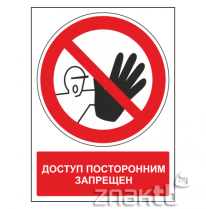 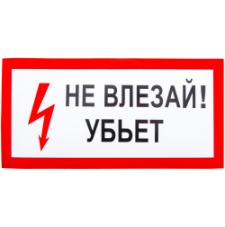 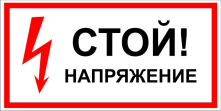 от Заказчикаот ИсполнителяДиректор филиала ПАО «ТрансКонтейнер» на Дальневосточной железной дороге___________________  А.Н. БулытовГенеральный директор         «_________»______________________ от Заказчикаот ИсполнителяДиректор филиала ПАО «ТрансКонтейнер» на Дальневосточной железной дороге___________________  А.Н. БулытовГенеральный директор         «_________»______________________ №Наименованиеэлектронного документаФормат электронного документа1.Акт о выполненных работах (оказанных услугах)Универсальный передаточный документ УПДXML, утв. приказом ФНС России от 19.12.2018 №ММВ-7-15/820@ с уточнениями. С обязательным заполнением в группе «ИнфПолФХЖ1»:1. элемента «ТекстИнф»: в поле «Идентиф» указать «КодБЕ», в поле «Значен» указать «N365».2. элемента «ОснПер»:в поле «НаимОсн» указать «Договор», в поле «НомерОсн» указать «_______»,в поле «ДатаОсн» указать «______»..2.Счет-фактураXML, утв. приказом ФНС России от 19.12.2018 №ММВ-7-15/820@ с уточнениями.3.Универсальный  корректировочный документ, корректировочная  счет-фактураXML, утв. приказом ФНС России от 12.10.2020 N ЕД-7-26/736@.4.СчетНеформализованный документ. Передается в пакете с формализованными документамиот Заказчикаот ИсполнителяДиректор филиала ПАО «ТрансКонтейнер» на Дальневосточной железной дороге___________________  А.Н. БулытовГенеральный директор         «_________»______________________ от Заказчикаот ИсполнителяДиректор филиала ПАО «ТрансКонтейнер» на Дальневосточной железной дороге___________________  А.Н. БулытовГенеральный директор         «_________»______________________ от Заказчикаот ИсполнителяДиректор филиала ПАО «ТрансКонтейнер» на Дальневосточной железной дороге___________________  А.Н. БулытовГенеральный директор         «_________»______________________ Основные сведенияГоловная организацияГоловная организацияФилиалы и дочерние предприятияФорма (ООО, ЗАО и т.д.)ИННОГРН/ОГРНИПАдрес юридическийАдрес места нахожденияАдрес электронной почты@@@Телефон/факсАдрес сайта организацииОтветственное лицоУставный капиталСфера деятельностиРуководитель:Текущая дата:Печать/подпись (субподрядчика)Виды работ, услуг передаваемых субподрядчику по предмету закупкиВиды работ, услуг передаваемых субподрядчику по предмету закупкиПередаваемые объемы работ, услугПередаваемые объемы работ, услугВиды работ, услуг передаваемых субподрядчику по предмету закупкиВиды работ, услуг передаваемых субподрядчику по предмету закупкиВ физических единицахВ % к общему объему работ, услуг по предмету закупкиИтого % передаваемых Росгвардии  объёмов работ, услуг к общему объёму работ, услуг по предмету закупкиИтого % передаваемых Росгвардии  объёмов работ, услуг к общему объёму работ, услуг по предмету закупкиКоличество персонала, привлекаемого Росгвардией к исполнению договора:Количество персонала, привлекаемого Росгвардией к исполнению договора:№ и/пЗанимаемая должностьФ.И.О.Образование и специальностьСтаж работы попрофилюзанимаемойдолжности123№ п/пСпециальностьпо каждому работникуФ.И.О.Разряд, серия и номер УЧОСтаж работыпо специальности123